ICAR-KRISHI VIGYAN KENDRA, GADAGANNUAL REPORT – 2021(FOR THE PED FROM 01 JANUARY, 2021 TO 31 DECEMBER 2021)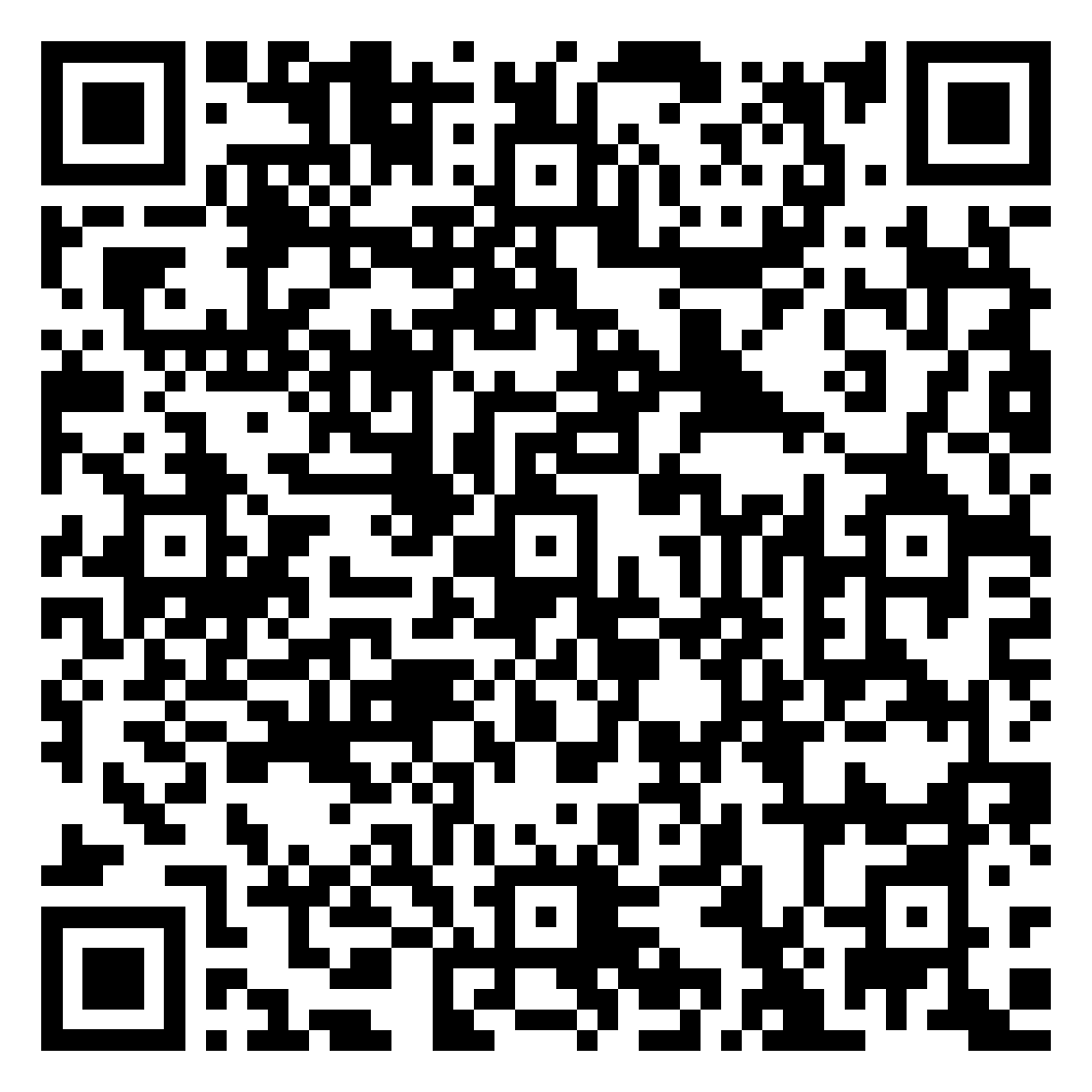 ICAR-K.H.Patil Krishi Vigyan Kendra, HulkotiGadag district, Karnataka StatePincode: 582205Website: https://kvkgadag.icar.gov.in/  E-mail: kvk.Gadag@icar.gov.inHost Organisation: Agricultural Science Foundation, HulkotiPART I -  RMATION ABOUT THE KVK1.1. Name and address of KVK with phone, fax and e-mail1.2 .Name and address of host organization with phone, fax and e-mail1.3. Name of the Programme Coordinator with phone & mobile No  1.4. Year of sanction: 19851.5. Staff  position as on 31 December 20211.6.	Total land with KVK (in ha):   28.0 ha1.7.	Infrastructural Development:A) BuildingsB) VehiclesC) Lab Equipment & AV aidsD) Farm equipment and implements1.8. Details of SAC meeting organisedPART II -  DETAILS OF DISTRICT2.1   Major farming systems/enterprises (based on the analysis made by the KVK)2.2   Description of Agro-climatic Zone & major agro ecological situations (based on soil and          topography)2.3 	Soil type/s2.4. 	Area, Production and Productivity of major crops cultivated in the district(Reference year: 2017-18)Source: Gadag District Statistical Report-FY 2018-192.5. Weather dataProduction and Productivity of Livestock, Poultry, Fisheries etc. in the districtSource: Gadag District Statistical Report-FY 2018-19Note: The data for the year 2021 is not available at District Statics Office / Office of Deputy Directory of AH & VSDistrict profile has been Updated for 2021    : Yes (Latest available data is uploaded)2.8 Details of Operational area / Villages Priority thrust areasPART III -  TECHNICAL ACHIEVEMENTS 3.A. Target and Achievements of mandatory activities 3.B1. Abstract of interventions undertaken 3.B2. Details of technology used during reporting period 3.B2 contd..PART IV - On Farm Trial4.A1. Abstract on the number of technologies assessed in respect of crops  : 4.A2. Abstract on the number of technologies refined in respect of crops  : NIL4.A3. Abstract on the number of technologies assessed in respect of livestock enterprises  : NIL4.A4. Abstract on the number of technologies refined in respect of livestock enterprises  : NIL4.B. Achievements on technologies Assessed and Refined4.B.1. Technologies Assessed under various Crops 4.B.2. Technologies Refined under various Crops : NIL4.B.3. Technologies assessed under Livestock and other enterprises : NIL4.B.4. Technologies Refined under Livestock  and other enterprises : NIL4.B.5. Technologies assessed under various enterprises by KVKs  4.B.6.Technologies assessed under various enterprises for women empowerment  : NIL4.C1. Results of Technologies AssessedResults of On Farm Trial 4. C2. Feedback on technologies assessed4.C3. Details of Successfully completed / concluded technology assessment (support with necessary summary of data and photographs) 1. Title of Technology Assessed : Assessment of BGD-111-01 & DBGV-204 variety for higher productivity2. Performance of the Technology on specific indicators3.Specific Feedback from farmers: Yield performance of BGD-111-01 variety is higher than JAKI-9218 variety4.Specific Feedback from Extension personnel and other stakeholders: Make BGD-111-01 variety seeds available to the farmers through KVK &                                                                                                                            OFT farmers in higher quantity5. Feedback to Research System based on results and feedback received: NIL6. Feedback on usefulness and constraints of technology : NILResults of On Farm Trial 4. C2. Feedback on technologies assessed4.C3. Details of Successfully completed / concluded technology assessment (support with necessary summary of data and photographs)  1. Title of Technology Assessed					: Assessment of TG-37A and DGRMB-24 (drought tolerant varieties)2. Performance of the Technology on specific indicators		: 3. Specific Feedback from farmers 					:Varieties assessed under rainfed condition for drought tolerance have performed well and recorded higher yield than the local variety.4. Specific Feedback from Extension personnel and other stakeholders	:Popularization of varieties which recorded higher yield under rainfed condition is need of the hour and seed production programmes should be initiated.5. Feedback to Research System based on results and feedback received	: Nil	6. Feedback on usefulness and constraints of technology		:Technologies (Varieties) assessed were performed well under rainfed condition and recorded comparatively higher yield than the local variety. However, these varieties fetches low market price than the local variety.** Photographs are attached in JPEG formatResults of On Farm Trial 4. C2. Feedback on technologies assessed4.C3. Details of Successfully completed / concluded technology assessment (support with necessary summary of data and photographs) 1. Title of Technology Assessed : Assessment of ISF-764 variety for higher productivity2. Performance of the Technology on specific indicators3.Specific Feedback from farmers: 	No. of branches and capsules are more in ISF-764 variety4.Specific Feedback from Extension personnel and other stakeholders:	The variety need to be promoted in large area5. Feedback to Research System based on results and feedback received: 	NIL6. Feedback on usefulness and constraints of technology: More number of branches and capsules per plant results iin higher grain yieldResults of On Farm Trial 4. C2. Feedback on technologies assessed4.C3. Details of Successfully completed / concluded technology assessment (support with necessary summary of data and photographs)  1. Title of Technology Assessed : Assessment of white Onion varieties for higher productivity2. Performance of the Technology on specific indicators : Specific Feedback from farmers : Bheema Shubra variety has got uniform bulb size, bright white colour and good marketability.  Therefore farmers accepted Bheema Shubra varietySpecific Feedback from Extension personnel and other stakeholders : --Feedback to Research System based on results and feedback received : --Feedback on usefulness and constraints of technology: Bheema Shubra and Bheema Shweta varieties performed better than local variety (Telagi White) in terms of yield, tolerance to thrips and good market price. 	** Photographs are attached in JPEG formatResults of On Farm Trial 4. C2. Feedback on technologies assessed4.C3. Details of Successfully completed / concluded technology assessment (support with necessary summary of data and photographs) 1. Title of Technology Assessed : Assessment of Sulphur nutrition in Onion2. Performance of the Technology on specific indicators : NPK + 20 Kg Sulphur / ha and Azospirrilum and PSB @ 5 Kg/ha in Bheema Super variety of Onoin performed better yield (98.07) and 82.0 Qtl/ha, incidence of thrips (0.60 and 0.86), incidence of purple blotch (9.0% and 12.6), bulb weight (141.0 gm and 127.13 gm) & bulb rottening (16.4% and 29.6%) are recorded in technology assessed and RDF respectively.3.Specific Feedback from farmers: 	Farmers expressed that the application of Sulphur @ 20 Kg/ha with RDF resulted in more yield & higher returns as well as                                                                  low incidence of pest and disease, bulb rottening as compared to RDF & farmers’ practice.4.Specific Feedback from Extension personnel and other stakeholders:	 -5. Feedback to Research System based on results and feedback received: 	-6. Feedback on usefulness and constraints of technology: 	The application of Sulphur @ 20 Kg/ha along with RDF will enahce the yield and net returns in                                                                                                          Onion crop.** Photographs are attached in JPEG formatResults of On Farm Trial 4. C2. Feedback on technologies assessed4.C3. Details of Successfully completed / concluded technology assessment (support with necessary summary of data and photographs) 1. Title of Technology Assessed : Assessment of Onion storage method for domestic purpose2. Performance of the Technology on specific indicators3.Specific Feedback from farmers: 	Storage structure made of wood is goodThe structure can be reusedThe storage structure is costly4.Specific Feedback from Extension personnel and other stakeholders:	The stored Onions can be used during off seasonThe structures were not readily availableLess moisture content and properly dried Onions can be stored for longer period5. Feedback to Research System based on results and feedback received: 		More of sprouting and rottening of bulbs in storage structure compared to farmers’ ITK6. Feedback on usefulness and constraints of technology: 			Usefulness of technologyThe storage structure can be reusedThe stored Onions can be used during off seasonConstraints of technologyRottening and sprouting of bulbs is more due to high moisture content of bulbsThe bulbs which are affected by rains during or after harvest are not suitable for storage       ** Photographs are attached in JPEG format4.D1. Results of Technologies Refined : NIL4. D2. Feedback on technologies refined4.D.2. Details of Technologies refined:1. Title of Technology Refined2. Performance of the Technology on specific indicators3. Specific Feedback from farmers 4. Specific Feedback from Extension personnel and other stakeholders5. Feedback to Research System based on results/feedback received6. Feedback on usefulness and constraints of technology:PART V - FRONT DSTRATIONS5.A. Summary of FLDs implemented 5.A. 1. Soil fertility status of FLDs plots, if analysed  5.B. Results of FLDs5.B.1. Crops ** BCR= GROSS RETURN/GROSS COSTH – Highest Yield, L – Lowest Yield A – Average Yield * Ashwagandha crop demonstration does not have local check as this crop is a new introduction during rabi season.  Hence, this is compared with Bengalgram crop as local check to show that Ashwagandha is more profitable compared to traditional rabi season crop i.e BengalgramData on additional parameters other than yield : Demonstration of DGGV-2 variety in Greengram cropData on additional parameters other than yield : Demonstration of Maize+Regram intercropping systemData on additional parameters other than yield : Demonstration of SPV-2217 variety in Rabi SorghumData on additional parameters other than yield : ICM in ChrysanthemumData on additional parameters other than yield : ICM in Ridgegourd variety Arka Prasan5. B2. Feedback on technologies demonstrated5.B.3. Livestock and related enterprises ** BCR= GROSS RETURN/GROSS COSTData on additional parameters other than yield (viz., reduction of percentage diseases, increase in conceiving rate, inter-calving period  etc.) FLD on Fodder productionData on additional parameters other than yield (viz., reduction of percentage diseases, increase in conceiving rate, inter-calving period  etc.) Data on additional parameters : Demonstration on Fodder production FLD on upgradation of local sheep with nari suvarna breedData on additional parameters other than yield (viz., reduction of percentage diseases, increase in conceiving rate, inter-calving period  etc.) Data on additional parameters : Demonstration on upgradation of local sheep with nari suvarna breed5. B4. Feedback on livestock technologies demonstrated5.B.5. Fisheries : NIL* Economics to be worked out based total cost of production per unit area  and not on critical inputs alone.** BCR= GROSS RETURN/GROSS COSTH-High L-Low, A-Average Data on additional parameters other than yield (viz., reduction of percentage diseases, effective use of land etc.) 5. B6. Feedback on fisheries technologies demonstrated5.B.7. Other enterprises ** BCR= GROSS RETURN/GROSS COST		H-High L-Low, A-Average Data on additional parameters other than yield : Health & NutritionData on additional parameters other than yield : Post Harvest Technology (Solar drier)5. B8. Feedback on enterprises demonstrated5.B.9. Farm implements and machinery * Economics to be worked out based total cost of production per unit area and not on critical inputs alone.** BCR= GROSS RETURN/GROSS COSTData on additional parameters other than labour saved (viz., reduction in drudgery, time etc.) 5. B10. Feedback on farm implements demonstrated5.B.11. Extension and Training activities under FLDPART VI – DEMONSTRATIONS ON CROP HYBRIDS Demonstration details on crop hybrids : NILFeedback on crop hybrids demonstratedPART . TRAINING7.A. Training of Farmers and Farm Women including sponsored training programmes (On campus)7.B Training of Farmers and Farm Women including sponsored training programmes (Off campus)7.C. Training for Rural Youths including sponsored training programmes (on campus)7.D. Training for Rural Youths including sponsored training programmes (off campus) : 7.E. Training programmes for Extension Personnel including sponsored training programmes (on campus)7.F. Training programmes for Extension Personnel including sponsored training programmes (off campus)7.G. Sponsored training programmes conducted Details of sponsoring agencies involvedDept of Animal Husbandry and Veterinary SciencesIIOR, HyderabadATMAASCISBI-ASF RSETI, HulkotiSCSPSKDRDP7.H. Details of Vocational Training Programmes carried out by KVKs for rural youth7.I. Details of  Skill Training Programmes carried out by KVKs under ASCI : PART VIII – EXTENSION ACTIVITIES8.1 Extension Programmes (including extension activities undertaken in FLD programmes)8.2 Other extension activities like print and electronic media etc.PART IX – PRODUCTION OF SEED, PLANT AND LIVESTOCK MATERIALS (2020)9.A. Production of seeds by the KVKs9.B. Production of hybrid seeds by the KVKs : NIL9.C. Production of planting materials by the KVKs9.D. Production of hybrid planting materials by the KVKs9.E. Production of Bio-Products9.F. Production of  livestock : NILPART X – PUBLICATION, SUCCESS STORY, INNOVATIVE MTHODOLOGY, ITK, TECHNOLOGY WEEK 10. A.	Literature Developed/Published (with full title, author & reference)KVK Newsletter:Date of start: English News Letters – January, 2003 &                       Krishi Darpana in Kannada language – October 2015Periodicity:_Monthly_______Copies printed in each issue:___250_________(B) Literature developed/published	(iii) Details of Literature developed/publishedPlease provide the details of above publication in the following format:1.   Research articles in journals: NIL2.  Technical Reports/ bulletins: Authors name, Title of the technical report, name of publishing KVK, number of pages.KVK Scientists, (January-March, 2021) Krishi Vigyan Patrike, Volume-11, Issue-1, ICAR-K.H.Patil Krishi Vigyan Kendra, Hulkoti, 9p.KVK Scientists, (April-June, 2021) Krishi Vigyan Patrike, Volume-11, Issue-2, ICAR-K.H.Patil Krishi Vigyan Kendra, Hulkoti, 8p.KVK Scientists, (July-September, 2021) Krishi Vigyan Patrike, Volume-11, Issue-3, ICAR-K.H.Patil Krishi Vigyan Kendra, Hulkoti, 8p.KVK Scientists, (October-December, 2021) Krishi Vigyan Patrike, Volume-11, Issue-4, ICAR-K.H.Patil Krishi Vigyan Kendra, Hulkoti, 10p.Popular articles: Authors name, Title of the article, date of publication, Name of the newspaper/magazine, page no.Dr. Sudha V. M. (2021), A view of ICAR-K.H.Patil Krishi Vigyan Kendra, Hulkoti, Dist.: Gadag, Krishi Kamadenu,14(1):11-17Dr. Sudha V. M. (28-07-2021), How to protect children from Covid III wave, Navoday,2Extension literature; Authors name, month and year of publication, Title of extension literature like folders, pamphlets etc., name of publishing KVK, number of pages.Dr. Sudha V. M. (2021), Solar drier, ICAR-K.H.Patil Krishi Vigyan Kendra, Hulkoti, 4p10.B. Details of Electronic Media Produced10.C. 	Success Stories / Case studiesDARING INTO DAIRY PROFESSION  - A youth’s success story        Shri K. Nitin, aged 28 years is a graduate in Computer Application. A resident of Gadag city, his family runs a bakery shop. Immediately after graduation during 2018, he worked for a local Co-operative Bank as a Cashier with a salary of Rs.13,000/- per month. He was not satisfied with the job and left it. He started a small dairy unit with 3 HF Cows in one of his relative’s land on lease basis and was succesful in gaining the confidence for management of dairy unit. However, he wanted to fine tune his skills in dairy farming. During 2020, he attended training on “Scientific Dairy Farming” at KVK under sponsored programme of “Agriculture Skill Council of India”.  Participation in training programme was an eye openner for him as he learnt lot of skills related to management of cattle shed, nutrition, health, value addition and marketing. Immediately after the training programme, he prepared a project report for 5 cows and made expansion of his dairy unit with a technical guidance of KVK. He transformed himself into a successful dairy enterpreneur. In the begining of 2021-22, he had 9 milking cows, each cow producing 25-30 liters of milk per day. An average milk production was  120 to 125 liters per day. He sells milk at Dodla milk collection centre and price is based on the fat percentage. He gets average price of Rs.29/- per litre. Thus, Mr. Nitin earns Rs.3480/- per day. He says that, he incures expenditure of 50 percent of gross income. His net income from 9 cows was Rs.1740/- per day. Apart from this, he sells FYM worth of 1.5 lakhs per year. Balanced nutrition, clean milk production and timely insemination are very important to be a successful dairy farmers. He has given employment to 2 people who looks after every aspects of milk production. Nitin says that, monthly he gets net income of Rs.64,700/- from sale of cow milk and dung. He gives the credit to ASCI sponsored training and continuous hand holding of KVK Scientists. 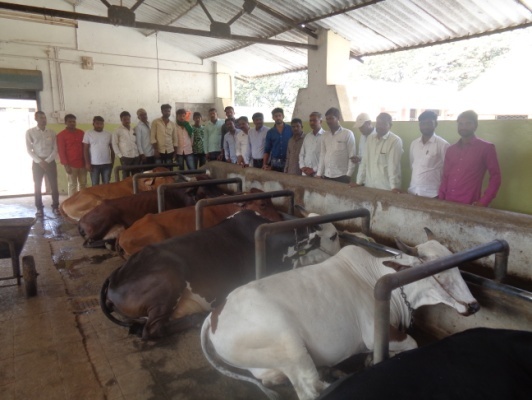 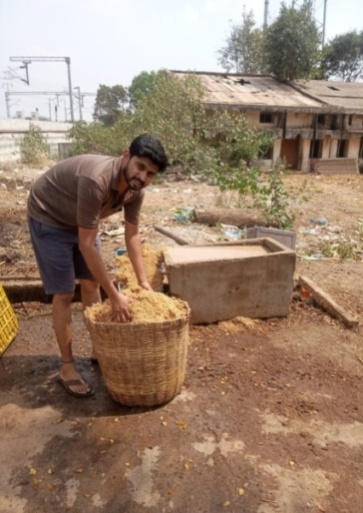 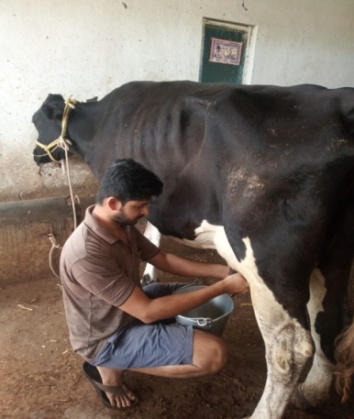 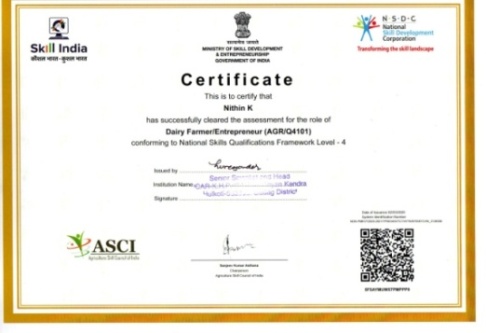 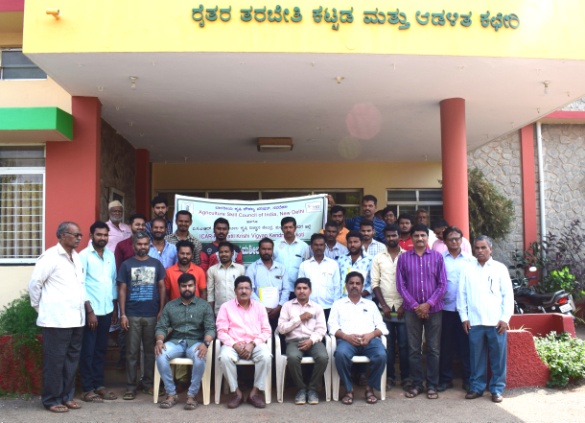 LIVELIHOOD SUPPORT THROUGH BOREWELL RECHARGING  - A success story of a small farmerMahalingapur is a small hamlet located in Kappatagudda hill terrain of Gadag district. The village is exclusively inhabited by the “Lambanis” the traditional tribal people. The villge was adopted by KVK under National Innovation on Climate Resilient Agriculture (NICRA) Project during 2015-16. Mr.Shekappa Takrappa Lamani is one of the participant farmer for Natural Resource Management intervention of KVK. Mr.Lamani is a small farmer having 3 acres of dryland and cultivating Greengram and Maize under dryland. The income from the land was not sufficient and he used to migrate to Goa to earn his livelihood for his family of 6 members. During 2015-16, he dug a borewell in his field. But, the borewell did not yield water even after digging a depth of 360 feet. He consulted KVK Scientists for this problem. KVK Scientists visited his field and observed that lot of rain water was wasted from the catchment area on upper side of the borewell. During 2017-18 under NICRA project, KVK constructed recharging pit around the borewell and the rain water from 4 acres of catchment was diverted to borewell recharing pit. During    2018-19, the borewell got recharged and farmer started irrigation of his 3 acre land. He started cultivating commercial crops like Maize in Kharif season and Groundnut in Rabi-Summer season. He adopted sprinkler irrigation system for efficient use of water. The details of the crops grown and the net income realised is given below :There has been significant increase in the net income of farmer eversince borewell is recharged. Farmer’s income has been doubled and even more compared to his benchmart income before intervention. 8 farmers have adopted the technology in Mahalingapur and surrounding villages. Now, Mr. Lamani never think of migration and he is fully engaged in his farm along with this family members. BLOOMING THE FLOWERS FOR BETTER INCOME Shri Hanumantappa Roddanavar of Singataryanakeri village in Mundaragi taluk is one of a participant farmer under DFI programme of KVK.  He never thought that he would get net income of Rs.2.62 lakhs in a year from the cultivation of Tuberose and Chrysanthemum through better management practices. Earlier, he used to get only Rs.1.00 lakh income from the same piece of land by cultivation of same crops. He faced productivity constraints of loose flower buds, improper opening of flowers and faded flowers, incidence of bud borer, leaf spot disease in Chrysanthemum and incidence of thrips, leaf blight and nutrient related constraints in Tuberose. During, 2020-21, KVK made interventions of nutrient management (foliar application of micronutrients), application of neem cake and timely management of bud borer and leaf spot disease through FLD programme in 0.5 acres. In another 0.5 acres of Tuberose, KVK guided the farmer for adoption of Integrated Crop Management practices with micronutrient application, spray of Lecanicillium lecanii for thrips management and clean cultivation practices for blight management. KVK interventions and extension support led him to harvest 1.5 tonns of quality Chrysanthemum flowers and 3.5 tonns of Tuberose from 0.5 acre each. He got average price of Rs.65 for Chrysanthemum and Rs.90/- for Tuberose per Kg by selling in Gadag and Hubballi markets. Thus, this farmer got Gross Income of Rs.4.12 lakhs. He incurred expenditure of Rs.1.50 lakhs for both crops. Net Income realized was Rs.2.62 lakhs compared to Rs.1.0 lakh in earlier years.Planting of the crops to coincide flowering with festivals of Shravana, Ganesh Chaturthi, Vijayadasami and Diwali along with technical support from  KVK are the major success indicators for the realization of higher productivity of quality flowers and better income. Like Mr.Roddanavar, there are 12 flower growers in this DFI village who have realized better income though adoption of better management practices under the guidance of KVK.  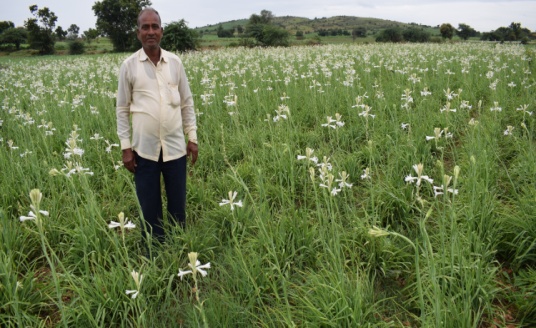 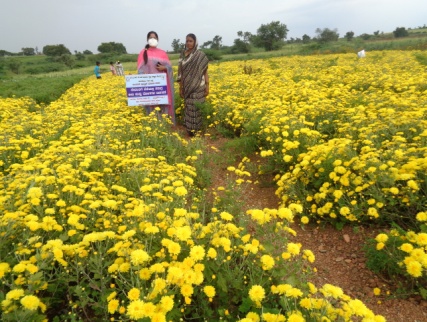 10.D.	Give details of innovative methodology or innovative approach of technology developed and used during the yearTRANSFER OF TECHNOLOGY THROUGH VIRUTAL MODEKVK has been involved in promotion of Mango as a strategy for income security to farmers in red soil based cropping system. Lot of productivity constraints have been faced by the mango growers related to pruning, nutrition, plant protection and post harvest management. KVK having limited man power was unable to address these issues of mango growers who are scattered in the district. It was also difficult to reach each mango grower during the COVID pandemic period. In order to address issues, KVK organized Virtual Farmers’ Field School on mango comprising of 5 different sessions on orchard management, pruning, nutrition, plant protection and post harvest management. KVK formed WhatsApp group of mango growers and each virtual school session link was sent to the group and KVK expertsinteracted with the mango growers. The contents for each sessionwas pre-recorded and virtually video screened through virtual mode followed by discussion. After the completion of each session, the contents of session was uploaded in the youtube.This mechanism was found to be very effective in achieving the desired objective. 12.A. Impact of KVK activities (Not restricted for reporting period)10.E. 	Give details of indigenous technology practiced by the farmers in the KVK operational area which can be considered for technology development (in detail with suitable photographs)10 F. Technology Week celebration: Period of observing Technology Week:  From  16-12-2021  to 22-12-2020Total number of farmers visited          : 597Total number of agencies involved     : 2Number of demonstrations visited by the farmers within KVK campus : 6Other Details 10  E. Recognition and Awards: Nil   PART XI – SOIL AND WATER TEST11.1	Activities of Soil and  Water Testing LaboratoryA. Status of establishment of Lab		: 2005-061.	Year of establishment 			: 01.07.20052.	List of equipments purchased with amount	:B. Details of samples analyzed so far since establishment of SWTL:C. Details of samples analyzed during the 2021 :11.2 Mobile Soil Testing Kit : A. Date of purchase and current statusB. Details of soil samples analyzed during 2021and since establishment with Mobile Soil Testing Kit:11.3 Details of soil health cards issued based on SWTL & Mobile Soil Testing Kit during 2021:11.4 World Soil Health Day celebrationPART XII. IMPACT12.A. Impact of KVK activities (Not restricted for reporting period)12.B. 	Cases of large scale adoption            (Please furnish detailed information for each case with suitable photographs)Adoption of management practices for Tea-Mosquito in Cashew crop:KVK has been promoting Cashew in Gadag district since 6-7 years. About 400 hectares of area has been brought under Cashew cultivation. Cashew Growers have been facing incidence of Tea-Mosquito bug that has affected the productivity of nuts. The bug damages new shoots,leaves, flowers and nuts affecting the yield and quantity of nuts. KVK has been advising Cashew Growers on management of Tea-Mosquito bug through training programmes, farm advisory services, WhatsApp groups and literatures. KVK recommended spray of lambda cylothrin @ 1ml per litre along with hexaconazole @ 1ml per litre. The recommendation has been widely adopted by the Cashew Growers in the district. Large scale adoption of JAKI-9218 variety of Bengalgram crop:Bengalgram is the important Pulse crop of Gadag district, mainly cultivated under rainfed situation. It is being grown in an area of 80,000 ha. The productivity of the crop was very less due to decreasing yield potential of Annigeri-1 and JG-11 varieties cultivated by the farmers. From 2014-15 onwards, KVK started promoting JAKI-9218, a high yielding variety. Integrated Crop Management practices were also demonstrated along with JAKI-9218 variety. From 2014-15 to 2020-21, KVK organised Front Line Demonstrations in 300 hectares of area covering 690 farmers and farm women. The demonstrations were organised under KVK’s FLD programme as well as Cluster Front Line Demonstration under NFSM programme. The demonstrations have been very successful as there was 20-25 percent increase in yield.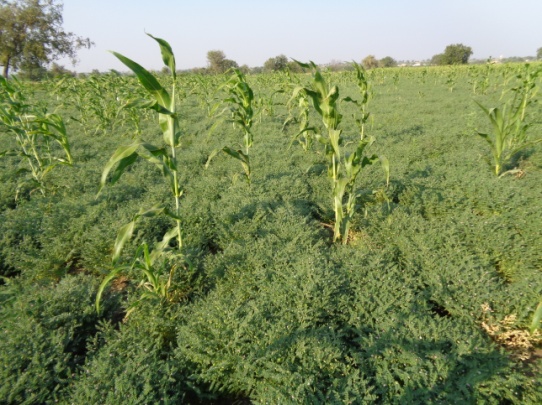 Five years of demonstration programme has produced more than 2500 quintals of seed material which FLD farmers supplied to other farmers. Apart from this, KVK produced 75 quintals of JAKI-9218 variety and supplied to farmers. 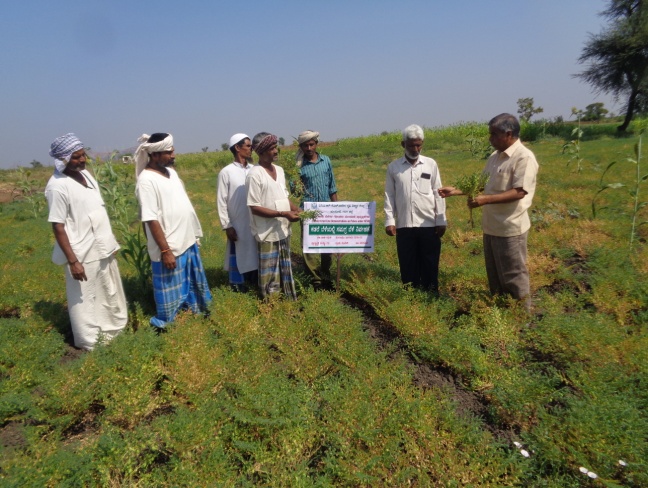 There was heavy demand for the seed and KSSC took up seed production and supplied  more than 6000  quintals of seeds during last four year period. Thus, JAKI-9218 variety is spread in nearly 70 percent of total area cultivated in Gadag district.Large scale adoption of Maize+Redgram intercropping system:Maize is cultivated as a sole crop in Gadag district over an area of 25,000 hectares under rainfed situation. The crop has fetched good returns to farmers owing to good yield and less cost of cultivation. However, during the last decade the climate variability has severely affected the productivity. The crop is sown during the months of June-July. The last decade has witnessed severe climatic changes viz., delayed on-set of mansoon and long dry spells. This situation has affected the vegetative stage as well as tassel initiation stage resulting in poor productivity of crop. At present the district average productivity of Maize is 24 quintals per hectare. 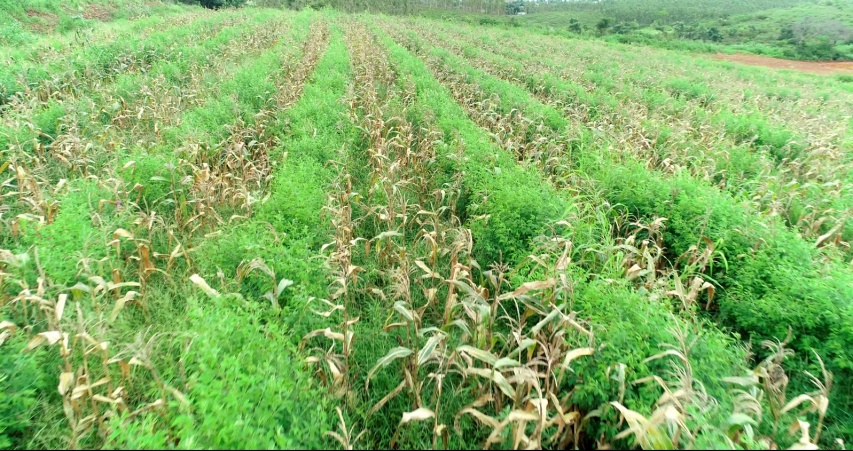 To minimize the risk of sole cultivation of Maize, KVK introduced TS-3R variety of Redgram, a medium duration variety (140-150 days) as an intercrop in Maize.   KVK demonstrated Maize+Redgram intercropping system in 55 hectares area in 7 villages during last 5 years. Apart from introduction of TS-3R variety, KVK demonstrated Integrated Crop Management practices.  KVK conducted training programme for farmers and Extension Functionaries on Maize+Redgram intercropping system and ICM technologies.  Maize+Redgram based intercropping system has created big impact in terms of increased net income of farmers compared to farmers who have cultivated Maize as a sole crop.  These demonstrations have created a huge impact in the demonstrated villages of Mahalingapur and Nabhapur in Gadag block and Kochalapur village in Ron block.  The intercrop technologies have been spread in more than 500 hectares in KVK adopted villages as well as neighbouring villages during 2018-19, 2019-20 & 2020-21. 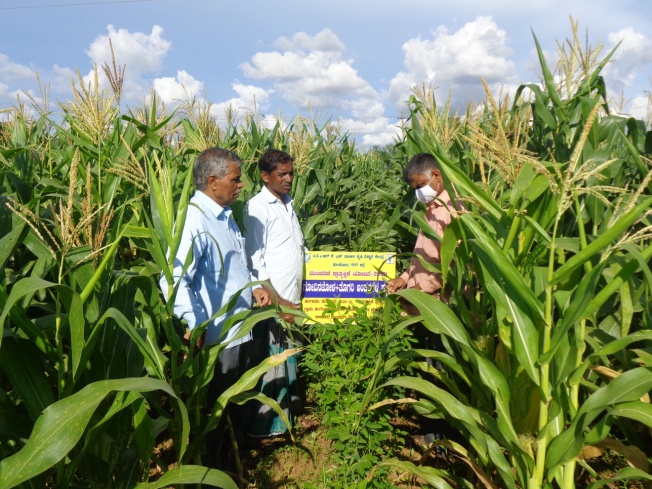 12.C.	 Details of impact analysis of KVK activities carried out during the reporting periodIMPACT ANALYSIS OF INTERVENTIONS IN FLOWER CROPS :Shingatarayanakeri in Kappatagudda hill terrain is one of the village in Mundaragi taluk of Gadag district adopted by KVK, Gadag during 2017-18. The village has a sloppy terrain. Most of the cultivable land is having pebble type of soil. Majority of the farmers belongs to small and marginal land holding category. Farmers cultivate Maize, Bt.Cotton, Spreading and Bunch Groundnut, Greengram under rainfed situation. Eighty percent of farmers are having irrigation facilities through borewell. Flowers like Chrysanthemum, Tuberose, Gallardia and Marigold are being cultivated throughout the season under available irrigation. Flowers are the major bread earners for the farmers as there is good demand for flowers in festive season. They usually sell the flowers in nearby Gadag and Hubli market and some time distant market of Solapur and Pune. When KVK entered the village during 2017-18, lot of productivity constraints were noticed in flower cultivation. Incidence of pest and disease and improper plant nutrition were the major issues affecting the productivity of flowers and profitability  of cultivation. Improper opening of flowers, incidence of thrips and bud borer, alternate leaf spot were the problems in Chrysanthemum  and Gallardia. In Tuberose, bulb rot and mealy bug were the major problems affecting the productivity. Based on the problem analysis, KVK made interventions in flower crops for flower growers during 2019-20 to 2021-22 through organizing Front Line Demonstrations on balanced nutrition, appropriate plant protection measures, capacity building training programmes and farm advisory services.INTERVENTIONSKVK made comprehensive interventions of flower growers in the form of organization of Front Line Demonstrations, capacity building training programmes on production technology of flower crops and farm advisory services by visiting the fields. FLDs on ICM practices in Chrysanthemum, Tuberose, Gallardia and Marigold were organized in 19.80 hectares during 2019-20 to 2020-21. During the same period,  22 training courses have been conducted for 321 farmers on flower crops and 202 farm advisory services were demonstrated. Details are presented in    Table:-1Table-1: Interventions of KVK (2019-20 to 2020-21)OUTPUT OF KVK FLD INTERVENTIONS (2019-20 TO 2020-21)Sixty seven flower growers were involved in the FLD programme on flower crops in an area of 19.10 hectares. Major demonstration components were nutrition management, timely and appropriate plant protection measures and post harvest technologies. FLD data presented in Table :-2 reveals that there has been increased productivity of flowers in demonstration fields compared to local check. Per centage   increase in flower yield in Chrysanthemum is 20.54 per cent followed by 18.90 percent in Marigold, 15.90 per cent in Tuberose and 18.89 per cent in Gaillaridia. Table-2: Output of KVK interventions (2019-20 to 2020-21)ECONOMICS OF DEMONSTRATIONIt is observed from the data depicted in Table:-3  that flower growers participated in the demonstration have immensely benefitted in terms of good Net Returns and healthy Benefit Cost Ratio. Chrysanthemum growers have got Net Return of Rs.2,33,121/- as against Rs.1,79,799/- per hectare in local check B.C. Ratio is 2.62 compared to 1.92 in check plot. Marigold growers got Net Return of Rs.75,008/- in demonstration plot compared to Rs.57,090/- per hectare in check plot. Tuberose and Gallardia cultivators got Net Return of Rs.1,62,998/- and Rs.1,61,236/- per hectare respectively as against Rs.1,26,770/- and Rs.1,23,923/- in local check plot. Thus, the flower growers have been immensely benefitted by adoption of appropriate technologies in demonstration plots. Table-3: Economics of demonstrationCONCLUSION Flower growers who participated in FLD, training programmes, and extension programmes of KVK have been convinced about the utility of flower production technologies. This is evident from the results of Front Line Demonstrations carried out during 2019-20 to 2021-22. Increased productivity of flowers was found in all the 4 flower crops with healthy B.C.Ratio.2) IMPACT ANALYSIS ON NUTRI-GARDEN :Introduction :Good food and nutrition play an important role in building healthy nation. Farmers who feed the nation have to take care of themselves and their family with good and quality nutrition to have sound health. To get sound health, one must eat foods rich in nutrients and give protection to body against deficiency diseases. Due to urbanization, modernization, fascination towards the fast foods, bakery foods, packaged and unhealthy food, the nutritional problems are more predominant among children, youths and women. In view of this, the consumption of fresh fruits, vegetables, roots and tubers and leafy vegetables is reduced drastically. To combat this situation, the Nutrition Garden plays an important role in providing good nutrition to farm families. Though it is important, many farm families are not cultivating vegetables and fruits in the backyard or in the farm for home consumption. They used to buy the vegetables and fruits from the market. Fluctuation in price and the non availability of fruits and vegetables leads to deficiency disease like Anemia, Malnutrition, stunting, under nutrition etc. To overcome this, from 2019-20 to 2021-22, the demonstration on nutrition garden based on the family requirement was implemented by KVK in its adopted villages. 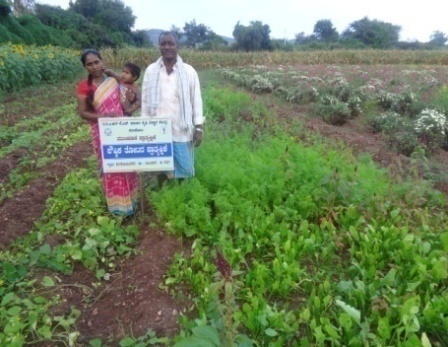 Objectives :To promote nutrition garden in farm families To reduce cost incurred on purchase of vegetablesTo know the nutritional status of farm women before and after the implementation of nutrition garden through change in consumption patternTo know the nutritional adequacy before and after establishment of nutri-gardenInterventions :Demonstrations : A total of 95 demonstrations from 2019-20 to 2021-22 were conducted in DFI villages namely Shirol (Gadag), Chikkasavanur (Shirahatti), and Singatarayanakeri (Mundaragi) villages for Kharif and Rabi seasons. KVK provided local vegetable seeds and seedlings like brinjal, tomato, chilli, radish, sweet potato, beetroot, carrot, etc, leafy vegetables like palak, amaranthus, methi, dil, coriander etc., fruits and medicinal plants like guava, papaya, lime, drumstick, tulasi and curry leaf etc. 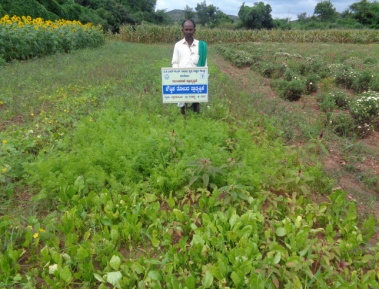 Training :  A total of 26 trainings cum awareness programmes were conducted to farm women on health, hygiene, nutrition balanced diet and nutrition garden. In collaboration with Department of Women and Child Welfare, Gadag, a series of programmes were organised to school children, extension functionaries, teenage girls, women, etc. Since 3 years during September month, under “Nutrition Week and Nutrition Month”, KVK has organized lot of awareness programmes, radio programmes, articles published related to nutrition, group discussions, field visits, providing seed kits and planting materials to SHG women and extension functionaries of Department of Women and Child Welfare. 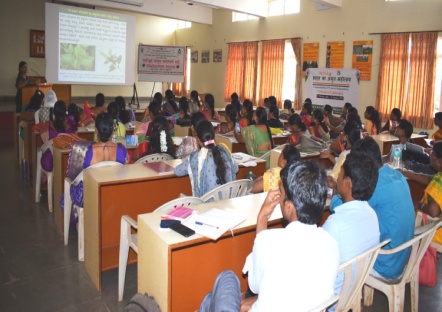 Field Days: Three field days were organized to create awareness on health, nutrition, balanced diet and nutrition garden in the KVK adopted villages. 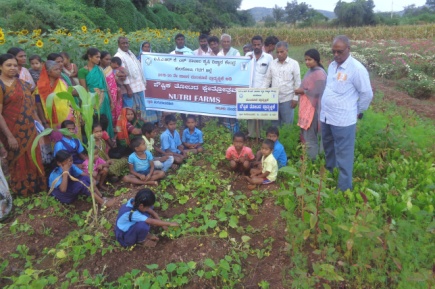 Field visits: Sixty five field visits were organized to nutri-garden and gave advisory services on bio-pesticides, natural farming, trap crops etc.Exposure visits: 9 exposure visits to nutri-garden established at KVK and farmers field was organized to create awareness on importance of nutrition garden. Output :   (i) Demonstration on Nutri-Garden:     Due to the interventions made on nutri-garden, women were able to produce vegetables, leafy vegetables and roots and tubers at the backyard as well as in the fields. The details of the year wise breakup of the demonstrations conducted for the last 3 years is presented in Table :- 1Table-1: Details on demonstrations on Nutrition Garden      (ii) Production of vegetables, leafy vegetables and roots:    During 2019-20, the average production of vegetables, leafy vegetables and roots & tubers was higher because of the timely rainfall and favorable climatic conditions.   The Chia seeds were supplied during 2020-21 and the yield was about 8 kgs (Graph:-1) Graph-1 :Average production of vegetables, leafy vegetables and roots & tubers for Kharif & Rabi seasons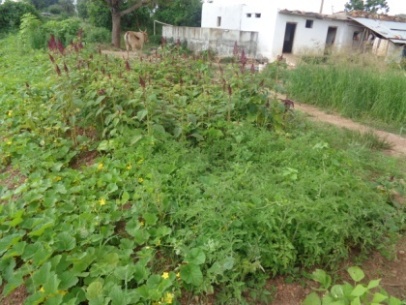 Outcome :          (i) Economics of Nutri-Garden:  The demonstration on nutri-garden has yielded production of lot of vegetables, leafy vegetables and roots & tubers. The details of the year-wise gross cost and B.C Ratio is presented below in table :- 2				Table-2: Yearwise Gross Cost and BC Ratio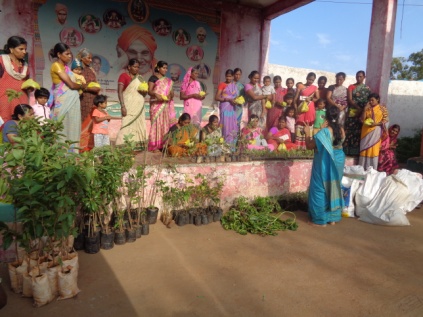    Based on the production of vegetables, the net return and the B.C. Ratio was calculated. On an average, the gross return was Rs.3.26 lakhs and net return was Rs.1.69 lakhs for 25 families.        (ii) Adequacy of vegetables  :  The % of adequacy of vegetables, roots and tubers and green leafy vegetables was calculated based on the availability of the vegetables and the Recommended Daily Allowance (RDA). The details of the % adequancy is presented in the table :- 3			Table-3 : Percentage adequacy of vegetables : 2021-22It was found from the above table that, the % adequacy of vegetables, roots and tubers was 45.40. Thus, the establishment of nutrition garden helped the farm women to get fresh vegetables daily and the consumption of leafy vegetables has increased from twice a week to four to five times a week.  (iii) Consumption of nutrients: 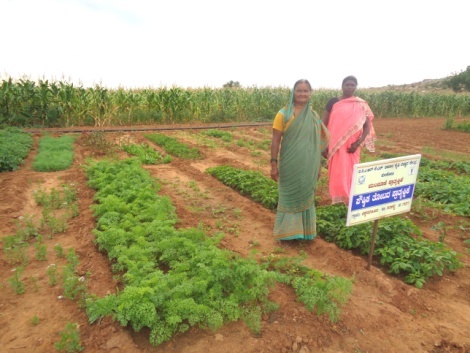     The details of consumption of nutrients from the farm women was collected through 24 hours recall method before and after the intervention of Nutri Garden. Based on the survey the consumption of cereals, pulses, vegetables, etc were calculated and are furnished in table:-4 Table-4: Details of consumption of nutrients before and after intervention of nutrition garden   It was observed from the above table that, the consumption of roots and tubers, green leafy vegetables, other vegetables and fruits was more after the intervention of nutri-garden. Further, the consumption of sugars and fats was on higher side both before and after interventions of KVK. This is because of the increased consumption of sweets and drinking of tea with more sugar in rural area.   (iv) Expenditure incurred towards purchase of vegetables :       As a result of intervention of nutri-garden, the consumption of leafy vegetables and other vegetables has increased from twice a week to four to five times a week. The expenditure incurred towards purchase of vegetable is presented in table:- 5Table-5: Expenditure incurred towards purchase of vegetables 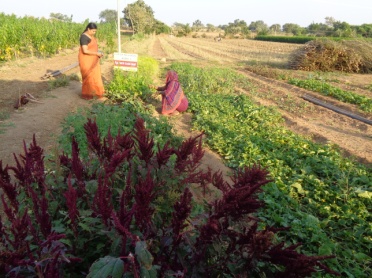 The expenditure incurred towards purchase of vegetables per year has reduced from Rs.19,200/- to Rs.3600/-.  Because of the intervention made on nutria garden.  Further It is observed from the table that, Rs.3.9 lakhs had been saved by 25 families as a result of establishment of nutri-garden  (v) Vegetables sold by families having nutri-garden :    The excess vegetables after consumption were supplied to neighbors and friends and some of the vegetables were sold in the market. Table-6: Details of quantity of vegetables consumed and sold by families having nutri-garden :   It is observed from the table-6 that, 625 kgs of vegetables were provided to neighbors, friends and relatives worth of Rs.25000/- through barter system. Similarly, 237 kgs of vegetables like radish, brinjal, onion, winged beans, palak etc., grown in excess were sold in the market as these are high perishable as well as high market price during a particular period. Thus on an average, amount of Rs.34,480/- had been generated because of establishment of nutri-garden. Conclusion	 :      The demonstration on nutri-garden created awareness on health and nutrition as well as in providing fresh fruits and vegetables to the families. The cost incurred towards purchase of vegetables had been saved. The vegetables were exchanged with neighbours and the excess vegetables were sold in the market. The fruits and other plants mainly guava, papaya, lime, drumstick, curry leaf had started yielding and were relished by the village people. PART XIII - LINKAGES13.A.	Functional linkage with different organizations13.B. List special programmes undertaken by the KVK and operational now, which have been financed by State Govt./Other Agencies 13.C.	 Details of linkage with ATMA	a)  Is ATMA implemented in your district		:	YesIf yes, role of KVK in preparation of SREP of the district?KVK provided input on problem identification , prioritization, researchable issues and strategies / technologies for different agro-eco systems in the districtCoordination activities between KVK and ATMA:13.D.   Give details of programmes implemented under National Horticultural Mission : NIL13.E.  	Nature of linkage with National Fisheries Development Board : NIL13.F.  	Details of linkage with RKVY  : NIL13G. Kisan Mobile Advisory Services PART XIV- PERFORMANCE OF INFRASTRUCTURE IN KVK14.A.	Performance of demonstration units (other than instructional farm)14.B.	Performance of instructional farm (Crops) including seed production14.C. Performance of production Units (bio-agents / bio pesticides/ bio fertilizers etc.,) 	14D.    Performance of instructional farm (livestock and fisheries production) 	14E.	Utilization of hostel facilities	Accommodation available (No. of beds) : 3014F. Database management14.G. Details on Rain Water Harvesting Structure and micro-irrigation systemRain Water Harvesting StructureMicro-irrigation systems : PART XV – SPECIAL PROGRAMMES15.1 Paramparagath Krishi Vikas Yojana (PKVY) : NIL15.2 District Agriculture Meteorological Unit (DAMU) : NIL15.3 Fertilizer awareness programme 202115.4 Seed Hub : NIL15.5 CFLD on Oilseeds: 15.6 CFLDs on Pulses: 15.7 Krishi Kalyan Abhiyan : NIL15.8 Micro-Irrigation15.9 Tribal Sub-Plan (TSP) : NIL15.10 SCSP : NIL15.11 NARI : NIL15.12 KVK Portal15.13 KSHAMTA : NIL15.14 DFI : KVK has intervened with 110 families during the year 2020 among 133 families surveyed under DFI PART XVI - FARMERS FEEDBACK ON ASSESSED/DEMONSTRATED TECHNOLOGIES OF CROPS / LIVESTOCK16.1 Farmers feedback on performance of crop varieties/hybrids16.2 Farmers feedback on performance of agronomic practices16.3 Farmers feedback onperformance of pest and disease management in crops16.4 Farmers feedback on performance of farm machinery technologies16.5 Farmers feedback on performance of livestock and fisheries technologiesPART XVII - FINANCIAL PERFORMANCE17A.	Details of KVK Bank accounts17B. Utilization of KVK funds during the year 2020-2021 (Rs. in lakh)17C.   Status of revolving fund (Rs. in lakh) for the last three years18. Details of HRD activities attended by KVK staff 19 ) Please include any other important and relevant information which has not been reflected above (write in detail). Like details regarding FPO formation, Achievements during COVID-19 lockdown period.EDP ON VALUE ADDITION AND MARKETING OF  TAMARINDTamarind as the age old crop grown in Gadag distict.  Farmers used to lease the plants which fetches low price in the market.  In order to promote value addition and to get higher returns from the Tamarind, the EDP on value addition and marketing of Tamarind products was initiated.Objectives:To imbibe EDP skills in marketing of Tamarind productsTo get an additional employment through preparation of Tamarind productsTo enhance the income of farm familiesActivities conducted:Implemented EDP by taking Pruthvi SHG from Shingatarayanakeri village of Mundaragi blockThree training on value addition and 3 trainings on packing, labeling and marketing of Tamarind productsPrepared labels and facilitated packing materials for marketing of tamarind productsFacilitated to participated in Exhibition & fairs for marketing of Tamarind productsInitiated sales of Tamarind products to ASF’s Organic Sales Unit and local shops & petty shopsProduction of tamarind productsKVK AddressTelephoneTelephoneE mailWeb AddressOfficeFaxICAR-K.H.Patil Krishi Vigyan Kendra, Hulkoti, Gadag dist.(08372)289606 /289325-kvk.Gadag@icar.gov.inkvkhulkoti@gmail.comwww.kvkgadag.icar.gov.inAddressTelephoneTelephoneE mailWeb AddressAddressOfficeFaxAgricultural Science Foundation, HulkotiGadag dist.(08372)289069-hulkotiasf@gmail.com www.asf.ind.inNameTelephone / Contact Telephone / Contact Telephone / Contact ResidenceMobileEmail Dr. L.G. Hiregoudar-94483587728073642868laxs1961@gmail.comSl.No.Sanctioned postName of the incumbentDesignationM/FDisciplineHighest Qualification(for PC, SMS and Prog. Asstt.)PayLevelBasic payDate of joining KVKPermanent/TemporaryCategory (SC/ST/OBC/Others)1Head/ Senior Scientist Dr. L.G. HiregoudarProgrammeCoordinator MCrop PhysiologyM.Sc (Agri), PhDL-1421820019.10.1985POBC2Scientist/SMS Mr. S.H. AdapurSubject Matter Specialist MAg. ExtensionM.Sc (Agri)L-1211580023.06.1995POthers3Scientist/SMSDr. Sudha V. MankaniSubject Matter Specialist FHome ScienceM.H.Sc,PhDL-1211580026.06.1995POBC4Scientist/SMSMr. N.H. BhandiSubject Matter Specialist MSoil ScienceM.Sc (Agri)L-119250001.06.2005POBC5Scientist/SMSMrs. Hemavati R.H.Subject Matter Specialist FHorticultureM.Sc (Horti)L-105950014.02.2020POBC6Scientist/SMSDr. Gururaj KombaliSubject Matter Specialist MAgronomyM.Sc (Agri), PhDL-105610005.10.2021POBC7Scientist/SMSDr. Vinayak NiranjanSubject Matter SpecialistMAg. EngineeringM.Tech(Ag.Eng), PhDL-105610011.10.2021POBC8Programme Assistant       ( Lab Tech.)Dr. B.M. MurgodProgramme AssistantMAnimal ScienceB.V. ScL-75860025.06.2007POthers9Programme Assistant (Computer)Mrs. Lalita S.AsutiComputer ProgrammerF-M.Sc (IT)L-76410001.06.2005POBC10Programme Assistant/ Farm ManagerMr. Suresh L.  HalemaniFarm ManagerM-B.Sc (Agri.)L-75200001.02.2011POBC11Assistant Mr. M.B. JakkanagoudarAssistantM-M.ComL-75860025.06.2007POBC12Jr. StenographerMr. T.K. Sai Swaroop RaoJr. StenographerM-SSC & Certificate in StenographyL-42960015.12.2016POBC13Driver - 1Mr. N.L. HadapadDriver-Cum- MechanicM-7th Std.L-44480003.09.1992POBC14Driver - 2Mr. G.D. MadivalarDriver-Cum-MechanicM-7th Std.L-43980026.06.1995POBC15SS-1VACANTField Assistant16SS-2Mrs. Savita V. KaradaniField AssistantF-PUCL-11850014.02.2020POBCS. No.ItemArea (ha)1Under Buildings1.52.Under Demonstration Units0.53.Under Crops12.04.Orchard/Agro-forestry14.05.Others-S.No.Name of buildingSource of funding StageStageStageStageStageStageS.No.Name of buildingSource of funding CompleteCompleteCompleteIncompleteIncompleteIncompleteS.No.Name of buildingSource of funding CompletionDatePlinth area (Sq.m)Expenditure (Rs. in lakhs)Starting DatePlinth area(Sq.m)Status of construction1.Administrative Building ICAR199680033.46---2.Farmers HostelICAR199755017.26---3.Staff Quarters ICAR31-03-200640025.82---1234564.Demonstration Units 1. DairyICAR31-03-1997504.00---2. Sheep & goatICAR31-03-1997502.63---3. Organic input production unitICAR31-03-2011673.005Fencing ICAR31-03-20118.006Rain Water harvesting systemICAR31-03-2007-10.00---7Threshing floor ICAR31-03-20112782.00---8Farm godownICAR31-03-2011703.00---9Vermi CompostDDB31-03-20021003.50---10Vehicle & implement shedICAR31-03-2011803.00---Type of vehicleYear of purchaseCost (Rs. in lakhs)Total kms. RunPresent statusJeep (Mahindra Bolero)20096.00209862Needs replacementTractor20035.0011680 HrsNeeds replacementMotor cycle - I20040.4081489GoodMotor cycle - II20090.5056627GoodName of the equipmentYear of purchaseQuantity (No.)Cost (Rs. in lakhs)Present statusComputer 200811.00Good Digital Amplifier with Public Address System201310.36GoodOHP200410.25GoodMotorised projection screen201310.21GoodWhite board201310.14GoodLED display board201310.10GoodLap top Computer  200710.53Not GoodLCD200710.45GoodCeramic black board 200710.12GoodLab equipments for dairy and goatery201110.50Good Generator 201111.00Good EPBAX system201110.50GoodEquipments of Plant health diagnostic unit2011110.00GoodLaptop computer2016-1710.589GoodDesktop computer2016-1710.25GoodPrinter2016-1710.181GoodCopier2016-1710.595GoodProjector2016-1710.48GoodDigital camera2016-1710.242GoodPico projector2016-1710.145GoodAmplifier2016-1710.055GoodClass room chairs2016-1710.21GoodFile cabin2016-1710.20GoodHostel furniture2016-1710.59GoodProjector Screen2020-2110.24GoodLaptop2020-2110.79GoodDesktop2020-2110.44GoodOffice furniture2020-2111.02GoodName of the equipment/implementYear of purchaseQuantity (No.)Cost (Rs.)Present statusHipro lab model gin machine 200610.70GoodSeed delinting machine 200610.18GoodCotton seed sorter200710.50Good Seed treatment drum 200710.40Good Rotavator200810.75GoodRotary weeder200910.84GoodLaser guided land leveler 201113.89Good Power tiller 201112.72GoodDateNumber of ParticipantsSalient RecommendationsAction takenRemarks, if any04-12-202118Take up trial in Greengram crop with DGGV-7 variety in comparison with DGGV-2 and local China Moong  This will be taken up during Kharif 202204-12-202118For machine harvesting of Greengram crop, spray Paraquat @ 0.5 ml/litre for shedding of leaves to ease the harvesting operations.  Take up this treatment under demonstration.It will be carried out during 202204-12-202118Conduct trial in Bengalgram crop with DBGV-204 & Digvijaya in comparison with JAKI-9218 and Local Annigeri-1It will be proposed under OFT04-12-202118Advise farmers to practice crop rotation in Bengalgram crop to avoid severe incidence of pest and diseases in succeeding year. Farmers will be advised to take up crop rotation04-12-202118Conduct demonstrations on nipping with solar operated nipping machine in Chickpea cropIt is already being carried out in FLDs04-12-202118Check suitability of Kadari Lepakshi variety in both Kharif and Rabi seasons in Gadag district in Groundnut cropThe variety will be tested in Kharif 2021.  Due to heavy rains, assessment was incomplete04-12-202118Conduct demonstration of Groundnut harvesterIt will be proposed in Action plan 2022-2304-12-202118Demonstrate Splat pheromone trap for Pink Boll worm incidence in Bt. CottonIt will be carried out in Action plan 2022-2304-12-202118Take up trial in Onion  crop with White Onion (Bheema Shubra) variety in comparison with Red Onion in Kharif season to test the severity of twister disease and the profitability in comparison with Red Onion.It will be proposed in Action plan 2022-2304-12-202118Conduct demonstrations on Onion powder making and flakes making It will be carried out during 2022-2304-12-202118Demonstrate spray of Gokrupamrutha in Chilli crop as one of the best practiceIt will be carried out during 2022-2304-12-202118Publish literature on dry chilli production technologies in association with Dr.C.M.Rafi, Extension Leader, AEEU, Gadag under UAS, DharwadThe literature will be developed during 2022-2304-12-202118Conduct FFS in fodder cropsIt will be proposed during 2022-2304-12-202118Impart trainings on Integrated animal husbandry activitiesIt is already being carried out04-12-202118Provide information and literature pertaining to Integrated Tick Management Technology during trainings.It is already being carried out04-12-202118Impart trainings on chaff cutting machine and enrichment of dry fodderIt is already being carried out04-12-202118Take service of Scientists / Professors of Veterinary College in KVK adopted villagesServices will be taken for KVK programmes04-12-202118Encourage farmers for participatory seed / fodder slips productionThis is already being implemented by KVK through fodder cafeteria04-12-202118Make impact study of Nutri Gardens Impact study has been carried out.  It is included in Annual Report of  2021-2204-12-202118Encourage farm women to take up seed multiplication under Nutri Garden for succeeding seasons.This will be carried out in Kharif 202204-12-202118Suggest farmers to take up rejuvenation of old Mango orchards which are non-productiveThis will be taken up after the harvest of Mangoes04-12-202118Conduct demonstration on use of Drone for spraying operations in orchards viz., Mango, Cashewnut etc.Demonstration on Drone spray was carried out at KVK’s Mango orchard.  Service was provided by Garuda, Chennai04-12-202118Demonstrate preparation of BAKAHU products in Hammigi village in Mundaragi block as there are good number of Banana growers Demonstration on BAKAHU preparation will be carried out during the year 2022-2304-12-202118Train a group of 5 youths as Coconut Friends Group to help farmers in cleaning / spraying and harvesting of Coconut palmsIt will be carried out during June-July 2022S. NoFarming system/enterpriseRainfed situationRainfed situation1Agricultural crops + Dairy enterprise2Agricultural crops + Horticultural crops3Agriculture + Horticulture + Dairy enterpriseIrrigated situationIrrigated situation1Agriculture + Dairy enterprise2Agriculture + Horticulture + Dairy enterpriseS. NoAgro-climatic ZoneCharacteristics1Northern Dry Zone-3 and Region-2 of the stateThis zone comprises of Gadag, Ron, Mundaragi, Gajendragad and Naragund blocks.  Rainfall ranges from 450-600 mm with 30-35 rainy days mainly from June – September months.  Maximum temperature ranges from 36-400 c.  This zone is drought prone.Kharif crops grown: Greengram, Groundnut, Onion, Bt. CottonChilli, Sunflower, Maize etcRabi crops grown: Bengalgram, Rabi Sorghum, wheat, sunflower etc2Northern Semi Transitional Zone-8 and Region-4 of the stateThis zone comprises of Shirahatti and Laxmeshwar blocks.  Average rainfall is 619 mm.  Gets rainfall from both South-West and North-East mansoons.Kharif crops grown: Greengram, Sorghum, Bt-cotton, Groundnut, Sunflower, Millets, Maize, Onion, Chilli etcRabi crops grown:Rabi Sorghum, Sunflower, Bengal gram, Wheat etcS. NoSoil typeCharacteristicsArea in ha1Very shallow red gravelly loam soilsLess water holding capacity with less runoff and high infiltration rate, 26,6252Shallow red gravelly mixed with deep black soilsLess water holding capacity with moderate runoff and high infiltration rate.  It contains high sand percent.10,6593Medium deep red clayey soilsModerate water holding capacity with less runoff and moderate infiltration rate.  It contains high clay percent.25,2104Medium deep red gravelly clay soilsModerate water holding capacity with less runoff and high infiltration rate.  It contains high clay percent.63,1635Deep red gravelly clay soilsHigh water holding capacity with less runoff and less infiltration rate.  It contains high clay percent.8,2906Medium deep black clayey soilsModerate water holding capacity with high runoff and less infiltration1,50,1177Deep black clayey soilsMore water holding capacity with low infiltration rate of water & clay content is more than 35 percent67,4448Deep black calcareous clayey soilsMore water holding capacity with low infiltration rate and high runoff.  It contains more percent of Calcium92,2389Deep alluvial black clayey soilsMore water holding capacity with low infiltration rate and high run off.17,08810Deep alluvial clayey soils (salt affected in patches) More water holding capacity, less infiltration rate and high run off affects the seed germination1,053Total4,61,887Sl. NoCropArea (ha)Production (Metric tons)Productivity (Kg /ha)Cereals1Maize 3846813565137122Rabi Sorghum76846544717463Wheat (Irrigated)1804297015664Paddy (Irrigated)243776383299Pulses4Greengram770776224855Bengalgram132538585494656Redgram33732150671Oilseeds7Groundnut36275323419388Sunflower3137318151609Commercial crops9Bt. Cotton352309956350610Onion2967134342011.5 tonns12Dry chillies1510272489480MonthRainfall (mm)Temperature 0 CTemperature 0 CRelative Humidity (%)MonthMaximumMinimumRelative Humidity (%)January, 202131.430.2121.1586.06February, 202122.830.7214.8685.53March, 2021035.2216.9885.45April, 202140.436.625.3486.8May, 202194.935.2122.5788.16June, 202194.132.2324.5187.46July, 2021111.928.4320.6791.32August, 202175.829.9120.4589.16September, 202179.529.3620.4990.06October, 202176.630.9720.2886.67November, 20217728.5819.0386.03December, 20214.6627.8415.7884.03CategoryPopulationProductionProductivityCattleCattleCattleCattleCrossbred2415325968 Lit. of milk/day5.22 Kg/dayIndigenous11850245944 Lit of milk/day2.40 Kg/dayBuffalo6098964088 Lit. of milk/day2.80 Kg/daySheepSheepSheepSheepCrossbred335Indigenous258712158 tons/year (meat)15 Kg/animalGoats106353134 tons/year (meat)16 Kg/animalPigsCrossbred557Indigenous6012Rabbits341Dogs16711Others311Poultry birds (egg production)15627572 lakh/year100 per year Sl. No.TalukName of the villageHow long the village is covered under operational area of the KVKMajor crops & enterprises Major problems identifiedIdentified Thrust Areas1Gadag ShirolSince three years(Since 2019)Crops: Bt.Cotton, Maize, Foxtail millet, vegetable crops & flower crops Enterprise: CB CowsBt. Cotton :Low income due to mono croppingIncidence of sucking pest & mirid bugIncidence of leaf spot & leaf reddeningDrudgery in harvestingTraining on ICM in Bt.Cotton + GreengramTraining on IPM in Bt. CottonSupply of literatureConductance of Field dayMaize :Low income due to mono croppingImabalanced nutritionIncidence of army wormIncidence of Turcicum leaf blightDrudgery during threshing and winnowing of MaizeDemonstration on Maize + Redgram (4:2) intercropping systemTraining on ICM in Maize+Redgram intercropping systemTraining on IPM in MaizeSupply of literatureDemonstration on functional clothing kitConductance of Field dayTraining on drudgery reductionFoxtail millet :Low productivity due to cultivation of local varietyLack of awareness on importance of millet and value additionTraining on production technology of millet cropsTraining on importance of millets in dietSupply of literatureVegetable crops :Low income due to cultivation of local varietiesDemonstration of new varieties of ICAR-IIHR, Bengaluru in vegetable crops Training on ICM in vegetable cropsSupply of literatureConductance of Field dayFlower crops :Low quality and low yields are due to imbalanced nutrients (loose flower buds and improper opening of flower buds and low shelf life)Low yield is also due to incidence of bud borer pest and leaf spot diseasesDemonstration on ICM in Chrysanthemum Training on ICM in flower cropsSupply of literatureField dayDryland horticulture :Less  profit from existing cropping pattern due to vagaries of mansoon and lack of crop diversificationTraining on tree based farming systemSupply of literatureBorewell :Decreased ground water level and less water availability for irrigationTraining on recharge of ground water through borewellSupply of literatureField visit and interactive meetings at siteCB Cows:Low productivity of milk due to non-availability of green fodder throughout the year.Demonstration on fodder and azolla production, Hydroponic fodder production and silage makingSupply of literature Field day Nutrition and healthDemonstration on nutri-farms for year round nutritional security among farm familiesTraining on balanced diet and nutritionTraining on healthy foods for healthy lifeTraining on importance of millets in dietGrain storage :Incidence of stored grain pestTraining on management of stored grain pestsHome visits and interactive meetingsSupply of literature2Mundaragi blockShingatarayankeriSince three years(Since 2019)Crops: Greengram, Bt.Cotton, Maize, Foxtail millet, Spreading Groundnut, vegetable crops & flower crops Enterprise: CB CowsBt. Cotton :Low income due to mono croppingIncidence of sucking pest & mirid bugIncidence of leaf spot & leaf reddeningTraining on ICM in Bt.Cotton + GreengramTraining on IPM in Bt. CottonSupply of literatureMaize :Low income due to mono croppingImabalanced nutritionIncidence of army wormIncidence of Turcicum leaf blightDrudgery during threshing and winnowing of MaizeDemonstration on Maize + Redgram (4:2) intercropping systemTraining on ICM in Maize+Redgram intercropping systemTraining on IPM in MaizeSupply of literatureDemonstration on Functional Clothing KitField dayFoxtail millet :Low productivity due to cultivation of local varietyTraining on production technology of millet cropsSupply of literatureSpreading Groundnut :Low yield is due to incidence of leaf minor and leaf spotTraining on ICM practices in Spreading GroundnutGreengram :Low yield due to incidence of powdery mildewDemonstration on ICM practices in GreengramTraining on ICM practices in GreengramSupply of literatureField dayVegetable crops :Low income due to cultivation of low yielding local varietiesDemonstration of new varieties of ICAR-IIHR, Bengaluru in vegetable crops Training on ICM practices in vegetable cropsSupply of literatureField dayFlower crops :Low quality and low yields are due to imbalanced nutrients (loose flower buds and improper opening of flower buds and low shelf life)Low yield is also due to incidence of bud borer pest and leaf spot diseasesDemonstration on ICM practices in Chrysanthemum Training on commercial flower cropsSupply of literatureField dayDryland horticulture :Less  profit from existing cropping pattern due to vagaries of mansoon and lack of crop diversificationTraining on tree based farming systemSupply of literatureCB CowsLow productivity of milk due to non-availability of green fodder throughout the year.Demonstration on fodder and azolla production Supply of literature on Fodder & Azolla production Field day on fodder productionNutrition and healthLess consumption of fruits and vegetablesDemonstration on nutri-farms for year round nutritional security among farm familiesTraining on balanced diet and nutritionTraining on healthy foods for healthy lifeTraining on importance of millets in dietGrain storageIncidence of stored grain pestTraining on management of stored grain pestsHome visits and interactive meetingsSupply of literature3ShirahattiChikkasavanurSince three years(Since 2019)Maize:Low income due to mono croppingImabalanced nutritionIncidence of army wormIncidence of Turcicum leaf blightDrudgery during threshing and winnowing of MaizeDemonstration of Maize + Redgram (4:2) intercropping systemTraining on ICM practices in Maize+Redgram intercropping systemTraining on IPM practices in MaizeDemonstration of Functional clothing kitSupply of literatureFoxtail millet :Low productivity due to cultivation of local varietyLack of awareness on importance of millet and value additionTraining on production technology of millet cropsSupply of literatureSpreading Groundnut :Low yield due to incidence of leaf minor and leaf spotTraining on ICM practices in Spreading GroundnutSummer Groundnut :Incidence of leaf minor and leaf spot Demonstration on ICM practices in summer groundnut (NMOOP)Training on pest and disease managementSupply of literatureField dayGreengram :Low yield due to incidence of powdery mildewDemonstration on ICM practices in Greengram with DDGV-2 varietyTraining on ICM practices in GreengramVegetable crops :Low income due to cultivation of low yielding local varietiesDemonstration of new varieties of ICAR-IIHR, Bengaluru in vegetable crops Training on ICM in vegetable cropsSupply of literatureField dayWhite Onion :Low productivity due to cultivation of low yielding local varietyAssessment of White Onion varieties Training on production technology in white onionFlower crops :Low quality and low yields are due to imbalanced nutrients (loose flower buds and improper opening of flower buds and low shelf life)Low yield is also due to incidence of bud borer pest and leaf spot diseasesDemonstration on ICM practices in Chrysanthemum Training on commercial flower cropsSupply of literatureField dayDryland horticulture :Less  profit from existing cropping pattern due to vagaries of mansoon and lack of crop diversificationTraining on tree based farming systemSupply of literatureCB Cows :Low productivity of milk due to non-availability of green fodder throughout the year.Demonstration on fodder and azolla productionSupply of literature on Fodder & Azolla production Field day on fodder productionNutrition and health :Less consumption of fruits and vegetablesDemonstration on nutri-farms for year round nutritional security among farm familiesTraining on balanced diet and nutritionTraining on importance of millets in dietGrain storage:Incidence of stored grain pestTraining on management of stored grain pestsHome visits and interactive meetingsSupply of literature4NaragundKalakeriSince three years(Since 2019)Greengram:Low productivity due to usage of low yielding local varietyIncidence of yellow mosaic virusIncidence of powdery mildew Incidence of Spital bug and pod borerDemonstration on ICM practices in DGGV-2 variety in GreengramTraining on ICM practices in GreengramSupply of literatureField dayBengalgram :Low yield due to cultivation of low yielding local varietyLow yield due to incidence of wilt & rust and incidence of pod borerAssessment of BGD-111 and DBGV-204 varietiesOFT on assessment of seed treatment with Trichoderma and soil treatment with Trichoderma, neem cake and FYM for wilt controlTraining on ICM in BengalgramSupply of literatureField dayRed Onion :Low productivity due to cultivation of low yielding local varietyIncidence of thrips reduces the yieldsTraining on ICM in Red OnionSupply of literatureField dayRabi Sorghum :Low productivity due to usage of local varietyIncidence of smut diseaseIncidence of shoot fly and stem borerDemonstration on ICM practices in SPV-2217 varietyTraining on ICM practices in Rabi SorghumSupply of literatureField dayDrudgery :Drudgery in farm activitiesTraining on drudgery reducing equipments in farm activitiesNutrition and health :Less consumption of millets, fruits and vegetables in daily dietTraining on health and nutrition, importance of millets in dietS. NoThrust area1 Soil fertility management through production and application of bio-manures2 Promotion of intercropping systems in Maize and Bt.Cotton crops3Promotion of JAKI-9218 & BGD-111-01 varieties of Bengalgram4Promotion of SPV-2217 variety of Rabi Sorghum 5Assessment of varieties in Red and White Onions6Crop diversification through promotion of Cashew 7Promotion of nutri-farms8Popularisation of drudgery reduction equipments9Primary processing in tamarind10Post harvest technologies11Livestock nutrition for higher milk productivityOFTOFTOFTOFTFLDFLDFLDFLD11112222OFTs (No.)OFTs (No.)Farmers (No.)Farmers (No.)FLDs (No.)FLDs (No.)Farmers (No.)Farmers (No.)TargetAchievement TargetAchievement TargetAchievement TargetAchievement 5516161414236236Training (Farmers/farm women)Training (Farmers/farm women)Training (Farmers/farm women)Training (Farmers/farm women)Training (Rural youth)Training (Rural youth)Training (Rural youth)Training (Rural youth)33334444Courses (No.)Courses (No.)Participants (No.)Participants (No.)Programmes (No.)Programmes (No.)Participants (No.)Participants (No.)TargetAchievement TargetAchievement TargetAchievement TargetAchievement 115124450045591215360409Training (Extension personnel)Training (Extension personnel)Training (Extension personnel)Training (Extension personnel)Training (sponsored)Training (sponsored)Training (sponsored)Training (sponsored)55556666Courses (No.)Courses (No.)Participants (No.)Participants (No.)Programmes (No.)Programmes (No.)Participants (No.)Participants (No.)TargetAchievement TargetAchievement TargetAchievement TargetAchievement 10123004842025600917Training (Vocational)Training (Vocational)Training (Vocational)Training (Vocational)Extension ProgrammesExtension ProgrammesExtension ProgrammesExtension Programmes77778888Courses (No.)Courses (No.)Participants (No.)Participants (No.)Programmes (No.)Programmes (No.)Participants (No.)Participants (No.)TargetAchievement TargetAchievement TargetAchievement TargetAchievement 33757560068690009101Seed Production (Q)Seed Production (Q)Planting material (Nos.) Planting material (Nos.) 991010TargetAchievementTargetAchievement80.0085.148000083050Livestock, poultry strains and fingerlings  (No.)Livestock, poultry strains and fingerlings  (No.)Livestock, poultry strains and fingerlings  (No.)Livestock, poultry strains and fingerlings  (No.)Bio-products (Kg) Bio-products (Kg) Bio-products (Kg) Bio-products (Kg) 1111111112121212TargetTargetAchievementAchievementTargetTargetAchievementAchievement10101010140001400015078.515078.5Soil, water, plant and manure analysis(including mobile kits)Soil, water, plant and manure analysis(including mobile kits)Soil, water, plant and manure analysis(including mobile kits)Soil, water, plant and manure analysis(including mobile kits)Mobile agro advisories providedMobile agro advisories providedMobile agro advisories providedMobile agro advisories provided1313131314141414Samples (No.)Samples (No.)Farmers (No.)Farmers (No.)Messages including text, voice (No.)Messages including text, voice (No.)Farmers (No.)Farmers (No.)TargetAchievement TargetAchievement TargetAchievement TargetAchievement 120012912500291640502000022733S. NoThrust areaCrop/EnterpriseIdentified ProblemInterventionsInterventionsInterventionsInterventionsInterventionsInterventionsInterventionsInterventionsInterventionsInterventionsInterventionsS. NoThrust areaCrop/EnterpriseIdentified ProblemTitle of OFT if anyTitle of FLD if anyNumber of Training (farmers)Number of Training (Youths)Number of Training (extension personnel)Extension activities(No.)Supply of seeds (Qtl.)Supply of planting materials  (No.)Supply of live- stock (No.)Supply of bio productsSupply of bio productsS. NoThrust areaCrop/EnterpriseIdentified ProblemTitle of OFT if anyTitle of FLD if anyNumber of Training (farmers)Number of Training (Youths)Number of Training (extension personnel)Extension activities(No.)Supply of seeds (Qtl.)Supply of planting materials  (No.)Supply of live- stock (No.)No.Kg1Varietal AssessmentBunch GroundnutLow productivity due to moisture stress caused by long dry spellsAssessment of TG-37A and DGRMB-24 (drought tolerant varieties)-2--53.6---2Varietal assessmentSafflowerLow yield of A-1 varietyAssessment of ISF-764 variety for higher productivity-3--40.3----3Varietal demonstration (ICM)GreengramLow yield due to usage of local varietyIncidence of Yellow Mosaic VirusIncidence of pod borerIncidence of powdery mildew-Demonstration of DGGV-2 variety in Greengram crop (ICM practices)2--31.25--2.010.04Varietal AssessmentBengalgramAssessment of BGD-111-01 & DBGV-204 varieteis for higher productivity-3--41.8---3.65Integrated Nutrient ManagementOnionPoor bulb quality and low productivity due to imbalancednutritionAssessment of Sulphur nutrition in Onion-----0.18 Qtls(Bheema Super variety)--2126PHTChilliUnhygenic way of drying of Red chilliesDemonstration of Solar drier for drying of Red chillies2--1-----7PHTOnionLack of awareness on suitable methods of Onion storage for domestic purposeAssessment of Onion storage methods for domestic purpose-2--1-----8Intercropping systemMaize+ RedgramLow income due to sole crop-Maize+ Redgram (4:2) intercropping system2--21.5 Qtls(Redgram)003209Varietal AssessmentWhite OnionLow yield, keeping quality and income due to cultivation of local varietyAssessment of White Onion varieties for higher productivity -4--120.2----10Varietal demonstration RidgegourdLow productivity and low income due to non-availability of improved Ridge gourd vegetable varietiesLow yield due to non-application of imbalanced nutrients and powdery mildew incidenceDemonstration of Arka Prasan  variety of Ridgegourd  crop 500150.05----11Varietal demonstrationDolichos beanLow productivity and low income due to                    non-availability of improved Dolichos bean vegetable varietiesLow yield due to application of imbalanced nutrients and pod borer incidenceDemonstration of Hebbal Avare-3  variety of Dolichos bean crop400120.48----12Integrated Crop Management ChrysanthemumLow quality and low yields due to imbalanced nutrients (loose flower buds and improper opening of flower buds and low shelf life)Low yield due to incidence of bud borer pest and leaf spot diseases-ICM in Chrysanthemum crop5--14----800 Kg neem cake13Integrated Crop Management Green chilliLow productivity due to imbalanced nutrient applicationHigh incidence of thrips, mites (Murda Complex) and fruit borerIncidence of powdery mildew, leaf spot and Anthracnose-Integrated Crop Management in Green Chilli60017----Trichoderma viride -16 kgs,Neem cake-1600 kgs and Arka Microbial Consortium – 16 Kgs,14Integrated Pest and Disease management Red ChilliMoisture stress during critical stage of crop growth Non-availability of quality and pure seeds of Byadagi dabbi and Byadagi kaddi High incidence of sucking pests leading to murda complex disease High incidence of anthracnose disease Lack of proper knowledge on ICM practices resulting in  poor productivity and quality Improper post-harvest management leading to high content of aflatoxin in pod-Integrated Pest and Disease Management  in red chilli variety Byadagi Chilli80028----Trichoderma viride -37.5 Kgs,and Arka Microbial Consortium – 7.5kgs,15Seed production Red Onion seed productionNon availability of seeds of improved Onion varietiesLack of knowledge on scientific seed production practices-Demonstration of seed production enterprise in Red onion variety Bheema Super300120.05 Foundation seeds----16Health & NutritionNutrition GardenLack of awareness on Nutri Garden & less consumption of fruits and vegetables-Nutri Garden100315----17Nutrition Management in dairy animalsFodder productionLow productivity of milk in CB cow due to Non-cultivation of perennial fodder and grass species -Demonstration of Fodder Cafeteria 392151.05745002 Kids1 lamb--S. NoTitle of TechnologySource of technologyCrop/enterpriseNo. of programmes conductedNo. of programmes conductedNo. of programmes conductedNo. of programmes conductedS. NoTitle of TechnologySource of technologyCrop/enterpriseOFTFLDTrainingOthers(Extension activities)123456781Assessment of TG-37A and DGRMB-24 (drought tolerant varieties)GPBD-4TG-37ADGRMB-24UAS, DharwadDirectorate of Groundnut Research, Junagad, GujaratGroundnut30232Assessment of ISF-764 variety for higher productivityIIOR, HyderabadSaffflower2-343Demonstration of DGGV-2 variety in Greengram crop (ICM practices)DGGV-2UAS, DharwadGreengram-25214Assessment of BGD-111-01 & DBGV-204 varieteis for higher productivityIARI, RRC, Dharwad andUAS. DharwadBengalgram3-345Assessment of Sulphur Nutrition in Onion UAS, Dharwad, UAS Bagalkot and ICAR-DOGR, PuneOnion20226Solar drierRudra solar drierChilli03257Onion storage structuresUHS, Bagalkot & ICAR-DOGR, PuneOnion30368Maize + Redgram intercropping systemUAS, DharwadMaize + Redgram-1229Assessment of White Onion varieties for higher productivityICAR-DOGR, PuneWhite Onion3-41210Demonstration of Arka Prasan  variety of Ridgegourd  cropICAR-IIHR, BengaluruRidgegourd-1051511Demonstration of Hebbal Avare-3  variety of Dolichos bean cropUAS,GKVK BengaluruDolichos bean-0641212Integrated Crop Management in Green ChilliUHS, Bagalkot & IIHR, BengaluruGreen chilli-1661713Integrated Pest and Disease Management  in red chilli variety Byadagi ChilliIIHR, Bengaluru and UAS, DharwadRed chilli-1582814ICM in Chrysanthemum cropICAR-IIHR, BengaluruChrysanthemum-2051415Demonstration of seed production enterprise in Red onion variety Bheema SuperICAR-DOGR, PuneSeed production enterprise-0531216Nutrition GardenUAS, BengaluruHealth and nutritional security025131517Demonstration of Fodder Cafeteria ICAR-IGFRI, RRS, Dharwad & UAS, DharwadCB Cows0101415No. of farmers covered No. of farmers covered No. of farmers covered No. of farmers covered No. of farmers covered No. of farmers covered No. of farmers covered No. of farmers covered No. of farmers covered No. of farmers covered No. of farmers covered No. of farmers covered No. of farmers covered No. of farmers covered No. of farmers covered No. of farmers covered OFTOFTOFTOFTFLDFLDFLDFLDTrainingTrainingTrainingTrainingOthers (Extension activities)Others (Extension activities)Others (Extension activities)Others (Extension activities)GeneralGeneralSC/STSC/STGeneralGeneralSC/STSC/STGeneralGeneralSC/STSC/STGeneralGeneralSC/STSC/STMFMFMFMFMFMFMFMF9101112131415161718192021222324Assessment of TG-37A and DGRMB-24 (drought tolerant varieties)GPBD-4TG-37ADGRMB-243000000047832481031Assessment of ISF-764 variety for higher productivity300000005515101092251610Demonstration of DGGV-2 variety in Greengram crop (ICM practices)DGGV-20000205004020000000Assessment of BGD-111-01 & DBGV-204 varieteis for higher productivity30000000582066102321412Assessment of Sulphur Nutrition in Onion 30000000451032501430Solar drier00003000325546235838Onion storage structures0210000021514103626Maize + Redgram intercropping system0000455006080085000Assessment of White Onion varieties for higher productivity00300000831025754231716Demonstration of Arka Prasan  variety of Ridgegourd  crop00007030602224960192615Demonstration of Hebbal Avare-3  variety of Dolichos bean crop00002220531619242132310Integrated Crop Management in Green Chilli000014020581826876351619Integrated Pest and Disease Management  in red chilli variety Byadagi Chilli00001500012927481394112510ICM in Chrysanthemum crop0000150507812381256191510Demonstration of seed production enterprise in Red onion variety Bheema Super000050004115231341181617Nutrition Garden00000230242383104945204520Demonstration of Fodder Cafeteria 00001000022745201592542517Thematic areasCerealsOilseedsPulsesCommercial CropsVegetablesFruitsFlowerPlantation cropsTuber CropsTOTALIntegrated Nutrient Management 11Varietal Evaluation 2114Integrated Pest Management Integrated Crop Management Integrated Disease Management Small Scale Income Generation Enterprises Weed Management Resource Conservation Technology Farm Machineries Integrated Farming System Seed / Plant production Value addition Drudgery Reduction Storage Technique Mushroom cultivation Total 2125Thematic areasCerealsOilseedsPulsesCommercial CropsVegetablesFruitsFlowerPlantation cropsTuber CropsTOTALIntegrated Nutrient Management Varietal Evaluation Integrated Pest Management Integrated Crop Management Integrated Disease Management Small Scale Income Generation Enterprises Weed Management Resource Conservation Technology Farm Machineries Integrated Farming System Seed / Plant production Value addition Drudgery Reduction Storage Technique Mushroom cultivation Total Thematic areasCattlePoultryPiggeryRabbitFisheriesTOTALEvaluation of  BreedsNutrition ManagementDisease of ManagementValue AdditionProduction and ManagementFeed and FodderSmall Scale income generating enterprisesTOTALThematic areasCattlePoultryPiggeryRabbitFisheriesTOTALEvaluation of  BreedsNutrition ManagementDisease of ManagementValue AdditionProduction and ManagementFeed and FodderSmall Scale income generating enterprisesTOTALThematic areasCrop Name of the technology assessed No. of trials Number of farmers Area in ha (Per trial covering all the Technological Options) Integrated Nutrient Management OnionAssesment of Sulphur nutrition in Onion crop333.6Varietal Evaluation BengalgramAssessment of  potential productivity of BGD-111-01 & DBGV-204 varieties for higher productivity551.2 ha / trial (Total : 6 ha)Varietal Evaluation Bunch GroundnutAssessment of TG-37A and DGRMB-24 (drought tolerant varieties)330.2Varietal Evaluation SafflowerAssessment of ISF-764 variety for higher productivity22Varietal Evaluation OnionAssessment of White Onion varieties for higher productivity331.2 ha / trial (Total : 3.6 ha)Integrated Pest Management Integrated Crop Management Integrated Disease Management Integrated Disease Management Small Scale Income Generation Enterprises Small Scale Income Generation Enterprises Weed Management Weed Management Resource Conservation Technology Resource Conservation Technology Farm Machineries Farm Machineries Integrated Farming System Integrated Farming System Seed / Plant production Seed / Plant production Value addition Value addition Drudgery Reduction Drudgery Reduction Storage Technique Storage Technique Mushroom cultivation Mushroom cultivation Total 1616Thematic areasCrop Name of the technology assessed No. of trials Number of farmers Area in ha (Per trial covering all the Technological Options)Integrated Nutrient Management Integrated Nutrient Management Varietal Evaluation Varietal Evaluation Integrated Pest Management Integrated Pest Management Integrated Crop Management Integrated Crop Management Integrated Disease Management Integrated Disease Management Small Scale Income Generation Enterprises Small Scale Income Generation Enterprises Weed Management Weed Management Resource Conservation Technology Resource Conservation Technology Farm Machineries Farm Machineries Integrated Farming System Integrated Farming System Seed / Plant production Seed / Plant production Value addition Value addition Drudgery Reduction Drudgery Reduction Storage Technique Storage Technique Mushroom cultivation Total Thematic areasName of the livestock enterprise Name of the technology assessed No. of trials No. of farmers Evaluation of breedsNutrition management Disease management Value additionProduction and management Feed and fodderSmall scale income generating enterprises TotalTotalTotalThematic areasName of the livestock enterprise Name of the technology assessed No. of trials No. of farmers Evaluation of breedsNutrition management Disease management Value additionProduction and management Feed and fodderSmall scale income generating enterprises Total Sl.Thematic areasName of the enterpriseName  of  technology(s)No. of trialsNo. of locations1Drudgery reduction2Entrepreneurship Development 3Health and nutrition4Processing and value addition5Energy conservation6Small-scale income generation7Storage techniquesOnion storage structuresAssessment of Onion storage methods for domestic purpose318Household food security9Organic farming10Agroforestry management11Mechanization12Resource conservation technology13Value Addition 14Others Thematic areasName of enterpriseName  of  technology(s) No. of trials No. of locations1Drudgery Reduction2Entrepreneurship Development 3Health and Nutrition 4Value Addition 5Women Empowerment6Others(Home science)Crop/ enterpriseFarming situationProblem definitionTitle of OFTNo. oftrialsTechnology  AssessedSource of technologyYield(Qt/Ha)Unit of yieldObservations other than yield(No. of dry root rot affected plants/sq. mt)Gross ReturnRs./unitNet Return Rs. / unitBC Ratio(Gross income/ Gross Cost)12345678910111213BengalgramProtective irrigationDecrease in the productivity of JG-11 varietyAssessment of BGD-111-01 & DBGV-204 varieties for higher productivity3T.O.1 (Farmers’ practice)Cultivation of JG-11 variety-8.75Qtl/ha0.8342875150861.54BengalgramProtective irrigationDecrease in the productivity of JG-11 varietyAssessment of BGD-111-01 & DBGV-204 varieties for higher productivity3T.O.2Cultivation of JAKI-9218 varietyUAS, Dharwad10.07Qtl/ha0.9949343206061.72BengalgramProtective irrigationDecrease in the productivity of JG-11 varietyAssessment of BGD-111-01 & DBGV-204 varieties for higher productivity3T.O.3Assessment of BGD-111-01 varietyIARI-RRC, Dharwad12.19Qtl/ha0.4959731303902.05BengalgramProtective irrigationDecrease in the productivity of JG-11 varietyAssessment of BGD-111-01 & DBGV-204 varieties for higher productivity3T.O.4Assessment of DBGV-204 varietyUAS, Dharwad10.71Qtl/ha0.8352479235001.82Name of technology assessedUseful characters as well as constraints of technologySocio-economic as well as administrative constraints for its adoptionAssessment of BGD-111-01 & DBGV-204 varieties for higher productivityBGD-111-01 variety has higher yield compared to other varietiesNon-availability of seedsLess market priceTechnology  AssessedPerformance indicatorsPerformance indicatorsPerformance indicatorsPerformance indicatorsPerformance indicatorsTechnology  AssessedGrain Yield (Qtl/ha)Net Returns (Rs./ha)B.C. Ratio% increase in yieldNo. of pods/plantFarmer’s practice: Cultivation of JG-11 variety8.75150861.5437.00Recommended practice: Cultivation of JAKI-9218 variety10.07206061.7215.839.60Alternate practice-1: Assessment of BGD-111-01 variety12.19303902.0539.3147.60Alternate practice-1: Assessment of DBGV-204 variety10.71235001.8222.4042.30Crop/ enterpriseFarming situationProblem definitionTitle of OFTNo. of trials Technology  AssessedSource of technologyYieldUnit of yieldObservations other than yieldObservations other than yieldObservations other than yieldGross Return(Rs./unit)Gross Return(Rs./unit)Net Return Rs. / unitNet Return Rs. / unitBC Ratio(Gross income/ Gross Cost)BC Ratio(Gross income/ Gross Cost)123456789101010111112121313GroundnutRainfed conditionLow productivity due to moisture stress caused by long dry spellsAssessment of TG-37A and DGRMB-24 (drought tolerant varieties)3T.O.1  (Farmer practice)TMV-2 variety4.84Qtl/acreNo. of pods/plantDuration(Days)Duration(Days)2518925189758975891.431.43GroundnutRainfed conditionLow productivity due to moisture stress caused by long dry spellsAssessment of TG-37A and DGRMB-24 (drought tolerant varieties)3T.O.1  (Farmer practice)TMV-2 variety4.84Qtl/acre21.201081082518925189758975891.431.43GroundnutRainfed conditionLow productivity due to moisture stress caused by long dry spellsAssessment of TG-37A and DGRMB-24 (drought tolerant varieties)3T.O.2GPBD-4 varietyUAS, Dharwad5.29Qtl/acre22.901102749727497939793971.521.52GroundnutRainfed conditionLow productivity due to moisture stress caused by long dry spellsAssessment of TG-37A and DGRMB-24 (drought tolerant varieties)3T.O.3TG-37A varietyDirectorate of Groundnut Research, Junagad, Gujarat6.24Qtl/acre28.10113324483244814268142681.781.78GroundnutRainfed conditionLow productivity due to moisture stress caused by long dry spellsAssessment of TG-37A and DGRMB-24 (drought tolerant varieties)3T.O.4DGRMB-24 varietyDirectorate of Groundnut Research, Junagad, Gujarat6.80Qtl/acre31.60115115353603536017050170501.931.93Name of technology assessedUseful characters as well as constraints of technologySocio-economic as well as administrative constraints for its adoptionAssessment of TG-37A and DGRMB-24 (drought tolerant varieties)Technologies (Varieties) assessed were performed well under rainfed condition and recorded comparatively higher yield than the local variety. However, these varieties fetched low market price than the local variety.Higher cost on seed material and cost of cultivation than other crops results in comparatively less income to the farming community. Performance indicatorsPerformance indicatorsPerformance indicatorsPerformance indicatorsPerformance indicatorsPerformance indicatorsPod yield (Qtl/acre)% increase in yieldNo. of pods per plantDuration (days)Net returns (Rs./acre)B:C ratioTO 1: Farmer’s practice: Cultivation of TMV-2 variety4.84-21.2010875891.43TO 2: Recommended practice: Cultivation of GPBD-4 variety5.299.1622.9011093971.52TO 3: Cultivation of TG-37A variety6.2428.8028.10115142681.78TO 4:Cultivation of DGRMB-24 variety6.8040.3731.60115170501.93Crop/ enterpriseFarming situationProblem definitionTitle of OFTNo. oftrialsTechnology  AssessedSource of technologyYield(Qt/Ha)Unit of yieldObservations other than yield(No. of capsules/Plant)Gross ReturnRs./unitNet Return Rs. / unitBC Ratio(Gross income/ Gross Cost)12345678910111213SafflowerRainfedLow productivity of A-1 varietyAssessment of ISF-764 variety for higher productivity3T.O.1 (Farmers’ practice)  / Recommended practiceCultivation of local A-1 varietyUAS, Dharwad11.33Qtl. /ha.47.348719247862.01SafflowerRainfedLow productivity of A-1 varietyAssessment of ISF-764 variety for higher productivity3T.O.2Assessment of ISF-764 varietyIIOR, Hyderabad13.46Qtl. /ha52.057878335472.35Name of technology assessedUseful characters as well as constraints of technologySocio-economic as well as administrative constraints for its adoptionAssessment of ISF-764 variety for higher productivityMore number of capsules per plantHigher grain weight-Technology  AssessedPerformance indicatorsPerformance indicatorsPerformance indicatorsPerformance indicatorsPerformance indicatorsTechnology  AssessedGrain Yield (Qtl/ha)Net Returns (Rs./ha)B.C. Ratio% increase in yieldNo. of capsules / plantFarmer’s practice: Cultivation of A-1 variety11.33247862.01-47.3Alternate practice-1: Assessment of ISF-764 variety13.46335472.3518.7952.0Crop/ enterpriseFarming situationProblem definitionTitle of OFTNo. of trials Technology  AssessedSource of technologyYield(Qt/Ha)Unit of yieldObservations other than yield(Bulb weight in gms)Gross ReturnRs./unitNet Return Rs. / unitBC Ratio(Gross income/ Gross Cost)12345678910111213OnionIrrigatedLow yield, keeping quality and income due to cultivation of local varietyAssessment of white Onion varieties for higher productivity3T.O.1 (Farmer practice)Cultivation of Telagi White-110.00Qtl/ha103.00132000903803.17OnionIrrigatedLow yield, keeping quality and income due to cultivation of local varietyAssessment of white Onion varieties for higher productivity3T.O.2Assessment of Bheema ShubraICAR-DOGR, Pune140.25Qtl/ha126.731683001248973.88OnionIrrigatedLow yield, keeping quality and income due to cultivation of local varietyAssessment of white Onion varieties for higher productivity3T.O.3Assessment of Bheema ShwetaICAR-DOGR, Pune136.58Qtl/ha123.101638961208293.81Name of technology assessedUseful characters as well as constraints of technologySocio-economic as well as administrative constraints for its adoptionAssessment of Bheema ShubraBheema Shubra variety has got uniform bulb size, bright white colour and good marketability.  Therefore farmers accepted Bheema Shubra variety-Technology  AssessedPerformance indicatorsPerformance indicatorsPerformance indicatorsTechnology  AssessedBulb yield (Qtl/ha)Net Returns (Rs./ha)B.C. RatioFarmers’ practice: Cultivation of Telagi White110903803.17Recommended practice: Assessment of Bheema Shubra140.251248973.88Alternate practice-1: Assessment of Bheema Shweta136.581208293.81Crop/ enterpriseFarming situationProblem definitionTitle of OFTNo. of trials Technology  AssessedSource of technologyYield(Qt/Ha)Unit of yieldObservations other than yield(Bulb rottening)Gross ReturnRs./unitNet Return Rs. / unitBC Ratio(Gross income/ Gross Cost)BC Ratio(Gross income/ Gross Cost)1234567891011121313OnionRainfedPoor bulb quality and low productivity due to imbalanced nutrition Assessment of Sulphur nutrition in Onion3T.O.1 (Farmers’ practice)Application of 80:57.5:0 NPK Kg./ha.-28.73Qtl/ha35.33%12210258477584771.91OnionRainfedPoor bulb quality and low productivity due to imbalanced nutrition Assessment of Sulphur nutrition in Onion3T.O.2Application of 125:75:125 NPKUAS, Dharwad & UHS, Bagalkot32.80Qtl/ha29.66%14760079792797922.17OnionRainfedPoor bulb quality and low productivity due to imbalanced nutrition Assessment of Sulphur nutrition in Onion3T.O.3125:75:125 NPK Kg/ha + 20 Kg Sulphur / ha. and Azospirillum and PSB @ 5 Kg. each /ha.IARI-RRC, Dharwad39.23Qtl/ha16.33%1961501268421268422.83Name of technology assessedUseful characters as well as constraints of technologySocio-economic as well as administrative constraints for its adoptionAssessment of Sulphur Nutrition in Onion cropIncidence of thrips, purple bloth and bulb rottening is less and bulb weight, bulb diameter and yields are more in case of T.O.3 as compared to T.O.1 and T.O.2-Crop/ enterpriseFarming situationProblem definitionTitle of OFTNo. of trials Technology  AssessedSource of technologyYield(Qt/Ha)Unit of yieldObservations other than yieldGross ReturnRs./unitNet Return Rs. / unitBC Ratio(Gross income/ Gross Cost)12345678910111213Onion storage structuresRainfedLack of awareness on suitable methods of Onion storage for domestic purposeAssessment of Onion storage methods for domestic purpose3T.O.1 (Farmer practice)-Rottening of bulbsSprouting of bulbsBlackening of bulbsWeight lossKeeping qualityOnion storage structuresRainfedLack of awareness on suitable methods of Onion storage for domestic purposeAssessment of Onion storage methods for domestic purpose3T.O.2: Hanging of OnionsFarmers’ ITKRottening of bulbsSprouting of bulbsBlackening of bulbsWeight lossKeeping qualityOnion storage structuresRainfedLack of awareness on suitable methods of Onion storage for domestic purposeAssessment of Onion storage methods for domestic purpose3T.O.3: Small scale Onion storage structureICAR-DOGR, PuneRottening of bulbsSprouting of bulbsBlackening of bulbsWeight lossKeeping qualityOnion storage structuresRainfedLack of awareness on suitable methods of Onion storage for domestic purposeAssessment of Onion storage methods for domestic purpose3T.O.3: Bamboo or steel with perforated traysUHS, BagalkotRottening of bulbsSprouting of bulbsBlackening of bulbsWeight lossKeeping qualityName of technology assessedUseful characters as well as constraints of technologySocio-economic as well as administrative constraints for its adoptionOnion storage structuresUseful characters :Storage capacity is 50 to 70 KgsThe Onion storage structure is movableThe structure is reusableConstraints :Space is required to keep the storage structureSocio-economic constraints: Regular monitoring of storage of Onion for checking of spoiled and sprouted onionsAdministrative constraints: Storage structures for smaller quantity of Onions (50 to 70) were not readily availableNo subsidy for smaller storage structuresTechnology options Quantity of Onion taken for trial (Kgs) Spoilt Quantity of Onion Spoilt Quantity of Onion Spoilt Quantity of Onion Total Good bulb quantity for usage Technology options Quantity of Onion taken for trial (Kgs) Rottening of bulbs (Kgs) Blackening of bulbs (Kgs) Sprouting of bulbs (Kgs) Total Good bulb quantity for usage Farmers Practice:Storage of Onions on floor 35 Kg 10 1 11 22 13 Recommended Practice:Hanging of Onions (ITKs) 35 Kg 1 0.8 4 5.8 29.2 Alternate Practice:Storage structure made of wooden 35 Kg 5 1 9 15 20 Storage structure made of Iron 35 Kg 7 1 9 17 18 Crop/ enterpriseFarming situationProblem definitionTitle of OFTNo. of trials Technology RefinedSource of technologyYieldUnit of yieldObservations other than yieldNet Return Rs. / unitBC RatioRemarks if any12345678910111213T.O.1 (Farmer practice)T.O.2T.O.3Name of technology refinedUseful characters as well as constraints of technologySocio-economic as well as administrative constraints for its adoptionSl.No.CategoryFarmingSituationSeasonCropVariety/ breedHybridThematic areaTechnology DemonstratedArea (ha)Area (ha)Farmers (No.)Farmers (No.)Farmers (No.)Farmers (No.)Sl.No.CategoryFarmingSituationSeasonCropVariety/ breedHybridThematic areaTechnology DemonstratedProposedActualSC/ STOthersSmall/ MarginalOthersOilseeds Pulses 1RainfedKharifGreengramDGGV-2-ICM practicesDemonstration of DGGV-2 variety in Greengram crop 1010-251411Cereals2RainfedRabiRabi SorghumSPV- 2217-Varietal demonstrationDemonstration of SPV-22173RainfedKharif 2021RedgramTS-3R-Intercropping systemMaize + Redgram intercropping system with ICM practices20200503515Millets4Vegetables IrrigatedRabi 2020RidgegourdArka Prasan-Varietal demonstration Demonstration of Arka Prasan  variety of Ridgegourd  crop1.01.037825IrrigatedRabi 2020Dolichos beanHebbal Avare-3-Varietal demonstration Demonstration of Hebbal Avare-3  variety of Dolichos bean crop1.21.224426IrrigatedKharif 2021Green chilliNagavi Giddakayi-Integrated Crop ManagementIntegrated Crop Management in Green Chilli6.46.42141607IrrigatedRabi 2020Seed production enterpriseBheema Super-Seed Production EnterpriseDemonstration of seed production enterprise in Red onion variety Bheema Super2.02.005058Flowers IrrigatedKharif 2021 ChrysanthemumKurnool-Integrated Crop ManagementICM in Chrysanthemum crop2.02.0515173OrnamentalFruit 9Spices and condiments RainfedKharif 2021Red chilliByadagi chilli-Integrated Disease ManagementIntegrated Pest and Disease Management  in red chilli variety Byadagi Chilli6.06.0015312Commercial Medicinal and aromatic 10FodderIrrigatedKharifPerennial fodder cropsHybrid Napier-DHN 6, Multicut Jowar-VH-988,Guinea grass,Rhodes grass,Signal grass:Lucerne,Stylosanthes Hamata 555 & Stylo Scabra seeds, Subabul K8/B-42 & Sesbania grandiflora & Fodder oats-Nutrition Management in dairy animalsDemonstration on Fodder Production & feeding to milch animals for enhanced milk productivity1101010-PlantationFibre  DairyPoultryRabbitryPiggerySheep and goatDuckery Common carps Mussels Ornamental fishes Oyster mushroom Button mushroom VermicompostSericulture Apiculture Implements Others (specify)11Nutri farmIrrigated & RainfedAll seasonsVegetables--NutritionDemonstration of Nutri farm--22325012PHTRed ChilliPHTDemonstration of solar drier for drying of Red chillies--0330Sl.No.Category Farming SituationSeasonand YearCrop Variety/ breedHybrid Thematic areaTechnology DemonstratedSeason and yearStatus of soilStatus of soilStatus of soilPrevious crop grownSl.No.Category Farming SituationSeasonand YearCrop Variety/ breedHybrid Thematic areaTechnology DemonstratedSeason and yearNPKOilseeds 1Pulses RainfedKharif, 2021GreengramDGGV-2-Integrated Crop ManagementIntegrated Crop Management in DGGV-2 varietyKharif, 2021LLMMaize, Bt.Cotton, Spreading GroundnutCereals2RainfedKharif 2021RedgramTS-3R-Intercropping systemMaize+Redgram intercropping system with ICM practicesKharif 2021LLMGroundnut3RainfedRabi 2020Rabi SorghumSPV-2217-ICMDemonstration of SPV-2217 varietyRabi 2020LLHGreengram & fallow landMillets5VegetablesIrrigatedRabi 2020RidgegourdArka Prasan-Varietal demonstration Demonstration of Arka Prasan  variety of Ridgegourd  cropRabi 2020LLMGreengram6IrrigatedRabi 2020Dolichos beanHebbal Avare-3-Varietal demonstration Demonstration of Hebbal Avare-3  variety of Dolichos bean cropRabi 2020LLMGreengram7IrrigatedRabi 2020Green chilliNagavi Giddakayi-Integrated Crop ManagementIntegrated Crop Management in Green ChilliRabi 2020LLMVegetable crops8IrrigatedRabi 2020Seed production enterpriseBheema Super-Seed Production EnterpriseDemonstration of seed production enterprise in Red onion variety Bheema SuperRabi 2020LLMGreengram9FlowersIrrigatedKharif, 2021ChrysanthemumKurnool-Integrated Crop ManagementICM in Chrysanthemum cropKharif, 2021LLMVegetable cropsOrnamentalFruit 10Spices and condiments RainfedKharif, 2021Red chilliByadagi chilli-Integrated Disease ManagementIntegrated Pest and Disease Management  in red chilli variety Byadagi ChilliKharif, 2021LLMRabi SorghumCommercial Medicinal and aromatic 11FodderIrrigatedKharif 2021 Perennial Fodder cropsHybrid Napier-DHN 6, Multicut Jowar-VH-988,Guinea grass,Rhodes grass,Signal grass:Lucerne,Stylosanthes Hamata 555 & Stylo Scabra seeds, Subabul K8/B-42 & Sesbania grandiflora & Fodder oats-Nutrition Management in dairy animalsDemonstration on Fodder ProductionKharif 2021LLMMaizePlantationFibre SericultureCropName of the technology demonstratedVarietyHybridFarming situationNo. ofDemo.Area(ha)Yield (q/ha)Yield (q/ha)Yield (q/ha)Yield (q/ha)Yield (q/ha)Yield (q/ha)Yield (q/ha)% Incre-ase*Economics of demonstration (Rs./ha)*Economics of demonstration (Rs./ha)*Economics of demonstration (Rs./ha)*Economics of demonstration (Rs./ha)*Economics of demonstration (Rs./ha)*Economics of  check(Rs./ha)*Economics of  check(Rs./ha)*Economics of  check(Rs./ha)*Economics of  check(Rs./ha)*Economics of  check(Rs./ha)CropName of the technology demonstratedVarietyHybridFarming situationNo. ofDemo.Area(ha)DemoDemoDemoDemoDemoDemoCheck% Incre-aseGrossReturnGrossReturnNet Return**BCR**BCRGrossReturnGrossReturnNet ReturnNet Return**BCRHHLLAAOilseeds PulsesGreengram Demonstration of DGGV-2 variety in Greengram crop (ICM practices)DGGV-2-Rainfed251015.8715.879.659.6512.9612.969.3638.528035280352550183.173.17580075800734568345682.47Cereals Rabi SorghumDemonstration of SPV-2217 varietySPV-2217-Rainfed301222.022.08.508.5012.5212.529.9126.333568235682148501.691.69296682966810411104111.52Maize+ RedgramMaize+ Redgram intercropping system with ICM practicesTS-3R in RedgramCP-848 in MaizeRainfed5020Maize: 44.50+ Redgram: 8.00Maize: 44.50+ Redgram: 8.00Maize:39.8+ Redgram: 5.75Maize:39.8+ Redgram: 5.75Maize:43.08+ Redgram: 6.77Maize:43.08+ Redgram: 6.7749.46-9416094160544782.382.38692376923733998339981.97VegetablesDemonstration of Arka Prasan  variety of Ridgegourd  cropArka Prasan-Irrigated101.0138.00138.00102.00102.00119.16119.1693.2427.792025722025721134122.272.2715850815850880218802182.02Demonstration of Hebbal Avare-3  variety of Dolichos bean cropHebbal Avare-3-Irrigated061.247.5047.5041.2541.2544.3844.3837.0819.668875088750470002.132.13741677416734592345921.87Integrated Crop Management in Green ChilliNagavi Giddakaayi-Irrigated166.491.0091.0061.2561.2575.2075.2057.9729.724511724511723148913.33 3.33 3478133478132202972202972.74 Demonstration of seed production enterprise in Red onion variety Bheema SuperBheema Super-Irrigated052.0Bulb production57.5057.5038.7538.7549.8449.84--139563139563803582.362.36-----Demonstration of seed production enterprise in Red onion variety Bheema SuperBheema Super-Irrigated051.0Seed production7.007.005.005.005.815.81--8718758718757172635.655.65-----FlowersICM in Chrysanthemum cropKurnool-Irrigated202.071.2571.2551.2551.2561.4161.4149.1424.97 3991893991892588292.84 2.84 3193943193941904201904202.48OrnamentalFruitSpices and condiments Integrated Pest and Disease Management  in red chilli variety Byadagi ChilliByadagi chilli-Rainfed156.0The whole crop affected due to heavy rainfallThe whole crop affected due to heavy rainfallThe whole crop affected due to heavy rainfallThe whole crop affected due to heavy rainfallThe whole crop affected due to heavy rainfallThe whole crop affected due to heavy rainfallThe whole crop affected due to heavy rainfallThe whole crop affected due to heavy rainfallThe whole crop affected due to heavy rainfallThe whole crop affected due to heavy rainfallThe whole crop affected due to heavy rainfallThe whole crop affected due to heavy rainfallThe whole crop affected due to heavy rainfallThe whole crop affected due to heavy rainfallThe whole crop affected due to heavy rainfallThe whole crop affected due to heavy rainfallThe whole crop affected due to heavy rainfallThe whole crop affected due to heavy rainfallCommercial Fibre crops like cottonMedicinal and aromatic FodderPlantationFibre Others (pl.specify)Data on other parameters in relation to technology demonstratedData on other parameters in relation to technology demonstratedData on other parameters in relation to technology demonstratedParameter with unitDemonstration plotLocal check plotPlant height (cm)39.5334.99No. of pods per plant30.4624.33Data on other parameters in relation to technology demonstratedData on other parameters in relation to technology demonstratedData on other parameters in relation to technology demonstratedParameter with unitDemonstration plotLocal check plot1000 grains weight of Maize175.04152.45100 grain weight of Redgram10.38-Data on other parameters in relation to technology demonstratedData on other parameters in relation to technology demonstratedData on other parameters in relation to technology demonstratedParameter with unitDemonstration plotLocal check plotLodging of plants (Percentage) at harvest11.2623.03Data on other parameters in relation to technology demonstratedData on other parameters in relation to technology demonstratedData on other parameters in relation to technology demonstratedParameter with unitDemonstration plotLocal check plotFlower bud borer (nos./plant)0.531.09Leaf spot incidence (%)8.0018.66Data on other parameters in relation to technology demonstratedData on other parameters in relation to technology demonstratedData on other parameters in relation to technology demonstratedParameter with unitDemonstration plotLocal check plotDays for first  fruits picking45 days56 daysAverage number of fruits per vine11.389.42Average fruit weight (gms)111.3599.76Name of technology demonstratedUseful characters as well as constraints of technologySocio-economic as well as administrative constraints for its adoptionDemonstration of DGGV-2 variety in Greengram crop (ICM practices)Since the demonstrated variety of Greengram (DGGV-2) is of non-shattering type, it suits well for mechanical harvesting. There are no such constraints in the cultivation of demonstrated variety. -Maize + Redgram intercropping system with ICM technologyThe Maize + Redgram intercropping system is suitable for dryland area to enhance the income of the farmers-Bt.Cotton + Redgram intercropping system with ICM technologyThe Bt.Cotton + Redgram intercropping system is suitable for dryland area to enhance the income for the farmersDemonstration of Arka Prasan  variety of Ridgegourd  cropArka Prasan is An early variety, Gives more yieldLow incidence of powdery mildew compared to local varietyFruits are tender with good taste and cooking quality-Demonstration of Hebbal Avare-3  variety of Dolichos bean cropHebbal Avare-3  Good yielding varietyTender pods and seeds preferred by consumersIntegrated Crop Management in Green ChilliApplication of neem cake and Trichoderma viridae  reduces the incidence of damping off in nursery seedlingsApplication of Arka microbial consortium during transplating and 45 days after transplanting helps in better crop stand.Timely management of  anthracnose, Murda complex disease will enhance the  quality and yield of green chilli cropConstraintsCost of the neem cake is more-Demonstration of seed production enterprise in Red onion variety Bheema SuperSeed production of onion variety Bheema Super To avail pure seeds of improved varieties to farmersTo become seed production entrepreneur for better income-ICM in Chrysanthemum cropFoliar spray of Micronutrients at vegetative growth stage, at 25% flower opening and and 20 days after second spray helps  in complete opening of flowers and tight buds with bright coloured flowers having good shelflife.Application of neem cake at the time of transplanting helps in managing of flower bud borer and soil born pestsTimely management of foliar fungal disease contributes for better crop stand and quality flower production.ConstraintsCost of the neem cake is more-Type of livestock Name of the technology demonstratedBreedNo. of DemoNo.of Units Yield (kg/animal)Yield (kg/animal)Yield (kg/animal)Yield (kg/animal)% Increase*Economics of demonstration Rs./unit) *Economics of demonstration Rs./unit) *Economics of demonstration Rs./unit) *Economics of demonstration Rs./unit) *Economics of  check(Rs./unit) *Economics of  check(Rs./unit) *Economics of  check(Rs./unit) *Economics of  check(Rs./unit) Type of livestock Name of the technology demonstratedBreedNo. of DemoNo.of Units DemoDemoDemoCheck if any % IncreaseGrossCostGrossReturnNet Return**BCRGrossCostGrossReturnNet Return**BCRHLADairyDemonstration on Fodder ProductionCB Cows1010147.19.878.614.762671079947653872.994307569660265851.61PoultryRabbitryPigerrySheep and goatUpgradation of local sheep with Nari Suvarna RamNari Suvarna110 animals17.515.516.3311.3244.253686532616417.753684528427312.30Duckery Others (pl.specify)Data on other parameters in relation to technology demonstratedData on other parameters in relation to technology demonstratedData on other parameters in relation to technology demonstratedParameter with unitDemonstrationCheckFeeding of Fodder Gradual improvement in the general condition of the animal healthIncrease in intake of dry fodderCows are coming to heat within the period-NutritionProper nutritionNo systematic nutritionData on other parameters in relation to technology demonstratedData on other parameters in relation to technology demonstratedData on other parameters in relation to technology demonstratedParameter with unitDemonstrationCheckAverage body weight gain (Kgs./)16.33 Kgs.11.32 Kgs.% of twins lambing  200Name of livestock technology demonstratedUseful characters as well as constraints of technologySocio-economic as well as administrative constraints for its adoptionFLD on Fodder productionAfter production and feeding of perennial green fodder, and grasses and azolla to milking cow, there was    Enhanced intake of fodder 	    Increased Milk production      Improvement in health condition and reduced intake of cattle feed-Type of BreedName of the technology demonstratedBreedNo. of DemoUnits/ Area (m2)Yield (q/ha)Yield (q/ha)Yield (q/ha)Yield (q/ha)% Increase*Economics of demonstration Rs./unit) or (Rs./m2)*Economics of demonstration Rs./unit) or (Rs./m2)*Economics of demonstration Rs./unit) or (Rs./m2)*Economics of demonstration Rs./unit) or (Rs./m2)*Economics of  checkRs./unit) or (Rs./m2)*Economics of  checkRs./unit) or (Rs./m2)*Economics of  checkRs./unit) or (Rs./m2)*Economics of  checkRs./unit) or (Rs./m2)Type of BreedName of the technology demonstratedBreedNo. of DemoUnits/ Area (m2)DemoDemoDemoCheck if any% IncreaseGrossCostGrossReturnNet Return**BCRGrossCostGrossReturnNet Return**BCRHLACommon carps Mussels Ornamental fishes Others (pl.specify)Data on other parameters in relation to technology demonstratedData on other parameters in relation to technology demonstratedData on other parameters in relation to technology demonstratedParameter with unitDemoCheck if any Name of fisheries technology demonstratedUseful characters as well as constraints of technologySocio-economic as well as administrative constraints for its adoptionEnterprise Name of the technology demonstratedVariety/ species No. of DemoUnits/ Area {m2}Name of the parameter with unitYield (Qtl/ha)Yield (Qtl/ha)Yield (Qtl/ha)Yield (Qtl/ha)% Increase*Economics of demonstration (Rs./unit) or (Rs./m2)*Economics of demonstration (Rs./unit) or (Rs./m2)*Economics of demonstration (Rs./unit) or (Rs./m2)*Economics of  check(Rs./unit) or (Rs./m2)*Economics of  check(Rs./unit) or (Rs./m2)*Economics of  check(Rs./unit) or (Rs./m2)Enterprise Name of the technology demonstratedVariety/ species No. of DemoUnits/ Area {m2}Name of the parameter with unitDemoDemoDemoCheck if any% IncreaseGrossReturnNet Return**BCRGrossReturnNet Return**BCRHLAOyster mushroom Button mushroom VermicompostSericulture Apiculture Others (pl. specify)Nutrition & HealthDemonstration of Nutri-farm -254552.65 Sq.mtsAmount spent towards purchase of vegetables/yearPercentage adequacy of vegetablesAvailability of leafy vegetables, other vegetables and roots and tubers per day/ member-----85976434762.02---Post Harvest TechnologyDemonstration of Solar drier for drying of Red Chillies-3No. of days required for drying of chilliesQuantity of dry chillies obtained after drying (Kg)Moisture removal rate (Kg/day)Moisture content in Chilli powder (%)Aflatoxin content in Chilli powder (mg/Kg)-----------Data on other parameters in relation to technology demonstratedData on other parameters in relation to technology demonstratedData on other parameters in relation to technology demonstratedParameter with unitDemoLocalAmount spent towards purchase of vegetables/year Rs.3600(Rs.300/month)19200 (Rs.1600/month)Percentage adequacy of vegetables35.40-Availability of leafy vegetables, other vegetables and roots and tubers per day/ member (gms)177-Data on other parameters in relation to technology demonstratedData on other parameters in relation to technology demonstratedData on other parameters in relation to technology demonstratedData on other parameters in relation to technology demonstratedData on other parameters in relation to technology demonstratedParameter with unitDemoDemoLocalLocalByadagi KaddiByadagi DabbiByadagi KaddiByadagi DabbiQuantity of chillies taken (Kg)24242424Number of days required for drying of Byadagi Kaddi Chilli45910Quantity of dried chillies obtained after drying (Kg)8.59.187.98.14Moisture removal rate (Kg/day)3.872.961.791.58Minimum and maximum temperature recorded300C-510C300C-510C280C-300C280C-300CMoisture content in Byadagi Kaddi chilli powder (%)2.52.54.54.5Aflatoxin content (mg/Kg)0000Name of enterprise demonstratedUseful characters as well as constraints of technologySocio-economic as well as administrative constraints for its adoptionNutrition GardenUseful characters :Fresh vegetables were available to familiesCost incurred for purchase of vegetables has been reducedAll family members including children came to know about the cultivation of various vegetablesExchange of vegetables with neighbors and friendsConstraints :Water problem and heavy rainfallManagement of pest and diseasesSocio-economic constraintsDue to small land holding, many families may show dis-interest in cultivation of vegetables in smaller quantityLack of resources Fencing problemDamage of Nutri-Garden occurs due to stray cattles and livestockAdministrative constraintsNo government facilities for planting of fruit plantsLack of backyard spaceSolar drierUseful characters :Drying is uniform and fasterChillies are free from dust, mud and other particlesLabour requirement is lessConstraints :Not suitable for big farmersSmall quantities can be dried Susceptable to damage during transportationNon uniformity of solar intensitySocio-economic constraintsDamage of solar drier during drying due to monkeys and cattlesMachine is costlyDurability of drier is less.  Problem of damage of solar panel.Administrative constraintsNo subsidy from Government for small machinesMore space required for tunnel drier (Large scale)High investment for installationLack of interest by farmersName of the implement Cost of the implement  in Rs.Name of the technology demonstratedNo. of DemoArea covered under demo in ha Labour  requirement in Mandays Labour  requirement in Mandays % save Savings in labour (Rs./ha)*Economics of demonstration (Rs./ha)*Economics of demonstration (Rs./ha)*Economics of demonstration (Rs./ha)*Economics of demonstration (Rs./ha)*Economics of  check(Rs./ha)*Economics of  check(Rs./ha)*Economics of  check(Rs./ha)*Economics of  check(Rs./ha)Name of the implement Cost of the implement  in Rs.Name of the technology demonstratedNo. of DemoArea covered under demo in ha DemoCheck% save Savings in labour (Rs./ha)Cost incurred for grading and cleaningCost incurred for grading and cleaningCost incurred for grading and cleaningCost incurred for grading and cleaningCost incurred for grading and cleaningCost incurred for grading and cleaningCost incurred for grading and cleaningCost incurred for grading and cleaningData on other parameters in relation to technology demonstratedData on other parameters in relation to technology demonstratedData on other parameters in relation to technology demonstratedParameter with unitDemoLocalName of farm implement demonstratedUseful characters as well as constraints of technologySocio-economic as well as administrative constraints for its adoptionSl.No.ActivityNo. of activities organisedNumber of participantsRemarks 1Field days10469-2Farmers Training621793-3Media coverage12--4Training for extension functionaries9364-5Others (Please specify)Type of BreedName of the technology demonstratedName of the hybrid No. of DemoArea (ha)Yield (q/ha)Yield (q/ha)Yield (q/ha)Yield (q/ha)% Increase*Economics of demonstration (Rs./ha)*Economics of demonstration (Rs./ha)*Economics of demonstration (Rs./ha)*Economics of demonstration (Rs./ha)*Economics of  check(Rs./ha)*Economics of  check(Rs./ha)*Economics of  check(Rs./ha)*Economics of  check(Rs./ha)Type of BreedName of the technology demonstratedName of the hybrid No. of DemoArea (ha)DemoDemoDemoCheck% IncreaseGrossCostGrossReturnNet Return**BCRGrossCostGrossReturnNet Return**BCRHLACerealsBajraMaizePaddySorghumWheatOthers (pl.specify)Total OilseedsCastorMustardSafflowerSesameSunflowerGroundnutSoybeanOthers (pl.specify)TotalPulses GreengramBlackgramBengalgramRedgramOthers (pl.specify)TotalVegetable cropsBottle gourdCapsicumOthers (pl.specify)TotalCucumberTomatoBrinjalOkraOnionPotatoField beanOthers (pl.specify)Total Commercial crops SugarcaneCoconut Others (pl.specify)Total Fodder cropsMaize (Fodder)Sorghum (Fodder)Others (pl.specify)TotalName of crop hybrid demonstratedUseful characters as well as constraints of technologySocio-economic as well as administrative constraints for its adoptionArea of trainingNo. ofCoursesNo. of  ParticipantsNo. of  ParticipantsNo. of  ParticipantsNo. of  ParticipantsNo. of  ParticipantsNo. of  ParticipantsNo. of  ParticipantsNo. of  ParticipantsNo. of  ParticipantsArea of trainingNo. ofCoursesGeneralGeneralGeneralSC/STSC/STSC/STGrand TotalGrand TotalGrand TotalArea of trainingNo. ofCoursesMaleFemaleTotalMaleFemaleTotalMaleFemaleTotalCrop ProductionWeed ManagementResource Conservation TechnologiesCropping Systems2480481001058058Crop DiversificationIntegrated Farming1041410111105252Micro Irrigation/IrrigationSeed productionNursery management Integrated Crop Management 223248440826621287590105695Soil and Water Conservation 1660663103197097Integrated Nutrient Management Production of organic inputs24528731512276040100Others (pl.specify)Horticulturea) Vegetable CropsProduction of low value and high volume cropOff-season vegetablesNursery raisingExotic vegetablesExport potential vegetablesGrading and standardization Protective cultivation Others (pl.specify)Production technology43848862617436465129b) FruitsTraining and PruningLayout and Management of OrchardsCultivation of Fruit13003050535035Management of young plants/orchards1771895200209718115Rejuvenation of old orchardsExport potential fruitsMicro irrigation systems of orchardsPlant propagation techniquesOthers (pl.specify)Integrated Horticulture System1013130141402727c) Ornamental PlantsNursery ManagementManagement of potted plantsExport potential of ornamental plantsPropagation techniques of Ornamental Plants Others (pl.specify)d) Plantation cropsProduction and Management technology13903960645045Processing and value additionOthers (pl.specify)e) Tuber cropsProduction and Management technologyProcessing and value additionOthers (pl.specify)f) SpicesProduction and Management technology21052212739135214435179Processing and value additionOthers (pl.specify)g) Medicinal and Aromatic PlantsNursery managementProduction and management technology in Ashwagandha crop164100006410Post harvest technology and value additionOthers (pl.specify)Soil Health and Fertility ManagementSoil fertility management5219312502883624739286Integrated water management16767370774680Integrated nutrient managementProduction and use of organic inputsManagement of Problematic soilsMicro nutrient deficiency in cropsNutrient use efficiencyBalanced use of fertilizers14024263946551Soil and water testing134337731041647Others (pl.specify)Rain water harvesting and conservation11812308715261945Climate resilient technologies in agriculture crops1020200151503535Soil and water conservation1660663103197097Livestock Production and ManagementDairy Management1019190111103030Poultry ManagementPiggery Management Rabbit Management Animal Nutrition Management Animal Disease Management Feed and Fodder technology11714317411241842Production of quality animal productsOthers (pl.specify)Scientific Sheep and Goat managementHome Science/Women empowermentHousehold food security by kitchen gardening and nutrition gardening73815219010314148183231Design and development of low/minimum cost dietDesigning and development for high nutrient efficiency diet10125125000125125Minimization of nutrient loss in processing Processing and cookingGender mainstreaming through SHGsStorage loss minimization techniquesValue addition2157388713202286108Women empowerment10292904403333Location specific drudgery production1040400111105151Rural Crafts Women and child care Others (pl.specify)EDP for women1055000055Agril. EngineeringFarm machinery and its maintenance1015150101002525Installation and maintenance of micro irrigation systemsUse of Plastics in farming practicesProduction of small tools and implementsRepair and maintenance of farm machinery and implementsSmall scale processing and value additionPost Harvest Technology2521769606581775Others (pl.specify)Plant ProtectionIntegrated Pest Management 11501500015015Integrated Disease Management Bio-control of pests and diseases Production of  bio control agents and bio pesticidesOthers (pl.specify)Organic farmingFisheriesIntegrated fish farmingCarp breeding and hatchery managementCarp fry and fingerling rearingComposite fish cultureHatchery management and culture of freshwater prawnBreeding and culture of ornamental fishesPortable plastic carp hatcheryPen culture of fish and prawnShrimp farmingEdible oyster farmingPearl cultureFish processing and value additionOthers (pl.specify)Production of Inputs at siteSeed ProductionPlanting material productionBio-agents productionBio-pesticides productionBio-fertilizer productionVermi-compost productionOrganic manures production400001231230123123Production of fry and fingerlingsProduction of Bee-colonies and wax sheetsSmall tools and implementsProduction of livestock feed and fodderProduction of Fish feedMushroom production Apiculture Others (pl.specify)Capacity Building and Group DynamicsLeadership developmentGroup dynamics Formation and Management of SHGsMobilization of social capitalEntrepreneurial development of farmers/youthsOthers (pl. specify)Sensitisation on farm billsAgro-forestryProduction technologies 370681381529448597182Nursery managementIntegrated Farming Systems 215334861117214465Others (Pl. specify)TOTAL7814449222366556371927200012933293Area of trainingNo. of CoursesNo. of  Participants No. of  Participants No. of  Participants No. of  Participants No. of  Participants No. of  Participants No. of  Participants No. of  Participants No. of  Participants Area of trainingNo. of CoursesGeneralGeneralGeneralSC/ST SC/ST SC/ST Grand Total Grand Total Grand Total Area of trainingNo. of CoursesMale FemaleTotalMale FemaleTotalMale FemaleTotalCrop ProductionWeed ManagementResource Conservation TechnologiesCropping SystemsCrop DiversificationIntegrated FarmingMicro Irrigation/IrrigationSeed productionNursery management Integrated Crop Management 6108141222302313114145Soil and Water Conservation Integrated Nutrient Management Production of organic inputsOthers (pl.specify)Horticulturea) Vegetable CropsProduction of low value and high volume cropOff-season vegetablesNursery raisingExotic vegetablesExport potential vegetablesGrading and standardization Protective cultivation Others (pl.specify)ICM in vegetables 213316921122527Post harvest management in Onion seed production11301320215015Organic farming in vegetables and flowers1150151001025025b) FruitsTraining and PruningLayout and Management of OrchardsCultivation of FruitManagement of young plants/orchardsRejuvenation of old orchardsExport potential fruitsMicro irrigation systems of orchardsPlant propagation techniquesOthers (pl.specify)c) Ornamental PlantsNursery ManagementManagement of potted plantsExport potential of ornamental plantsPropagation techniques of Ornamental Plants Others (pl.specify)d) Plantation cropsProduction and Management technologyProcessing and value additionOthers (pl.specify)e) Tuber cropsProduction and Management technologyProcessing and value additionOthers (pl.specify)f) SpicesProduction and Management technologyProcessing and value additionOthers (pl.specify)g) Medicinal and Aromatic PlantsNursery managementProduction and management technologyPost harvest technology and value additionOthers (pl.specify)Soil Health and Fertility ManagementSoil fertility managementIntegrated water management28068615015956101Integrated nutrient management92063323942175924850298Production and use of organic inputs215122733336481563Management of Problematic soilsMicro nutrient deficiency in cropsNutrient use efficiencyBalanced use of fertilizers12002060626026Soil and water testing2390391201251051Others (pl.specify)Livestock Production and ManagementDairy ManagementPoultry ManagementPiggery Management Rabbit Management Animal Nutrition Management Animal Disease Management Feed and Fodder technologyProduction of quality animal productsOthers (pl.specify)Home Science/Women empowermentHousehold food security by kitchen gardening and nutrition gardening23424504434649Design and development of low/minimum cost dietDesigning and development for high nutrient efficiency diet10202005502525Minimization of nutrient loss in processing Processing and cookingGender mainstreaming through SHGsStorage loss minimization techniques11021204410616Value addition10131300001313Women empowerment20363603303939Location specific drudgery productionRural Crafts Women and child care Others (pl.specify)Kitchen waste management14353900 043539Protective clothing during agricultural operation25192415662430Agril. EngineeringFarm machinery and its maintenanceInstallation and maintenance of micro irrigation systemsUse of Plastics in farming practicesProduction of small tools and implementsRepair and maintenance of farm machinery and implementsSmall scale processing and value additionPost Harvest Technology1510150101052025Others (pl.specify)Plant ProtectionIntegrated Pest Management 71162118430431592161Integrated Disease Management Bio-control of pests and diseases Production of  bio control agents and bio pesticidesOthers (pl.specify)Integrated pest and disease managementOrganic farmingFisheriesIntegrated fish farmingCarp breeding and hatchery managementCarp fry and fingerling rearingComposite fish cultureHatchery management and culture of freshwater prawnBreeding and culture of ornamental fishesPortable plastic carp hatcheryPen culture of fish and prawnShrimp farmingEdible oyster farmingPearl cultureFish processing and value additionOthers (pl.specify)Production of Inputs at siteSeed ProductionPlanting material productionBio-agents productionBio-pesticides productionBio-fertilizer productionVermi-compost productionOrganic manures productionProduction of fry and fingerlingsProduction of Bee-colonies and wax sheetsSmall tools and implementsProduction of livestock feed and fodderProduction of Fish feedMushroom production Apiculture Others (pl.specify)Capacity Building and Group DynamicsLeadership developmentGroup dynamics Formation and Management of SHGsMobilization of social capitalEntrepreneurial development of farmers/youthsOthers (pl.specify)FPO formation process and activities1740741901993093Agro-forestryProduction technologies Nursery managementIntegrated Farming Systems 12022230323225Others (Pl. specify)TOTAL46746249995218532719643021266Area of trainingNo. of CoursesNo. of  Participants No. of  Participants No. of  Participants No. of  Participants No. of  Participants No. of  Participants No. of  Participants No. of  Participants No. of  Participants Area of trainingNo. of CoursesGeneralGeneralGeneralSC/ST SC/ST SC/ST Grand Total Grand Total Grand Total Area of trainingNo. of CoursesMale FemaleTotalMale FemaleTotalMale FemaleTotalNursery Management of Horticulture cropsTraining and pruning of orchardsProtected cultivation of vegetable cropsCommercial fruit productionIntegrated farmingSeed production Production of organic inputsPlanting material production Vermi-cultureMushroom ProductionBee-keepingSericultureRepair and maintenance of farm machinery and implementsValue additionSmall scale processing Post Harvest Technology1101222437141529Tailoring and StitchingRural CraftsProduction of quality animal productsDairying9114591735286016667233Sheep and goat rearing25015160656157Quail farmingPiggeryRabbit farmingPoultry production11711820219120Ornamental fisheriesComposite fish cultureFreshwater prawn cultureShrimp farmingPearl cultureCold water fisheries Fish harvest and processing technologyFry and fingerling rearing Any other (pl.specify)Communication skills1171330246191736TOTAL1420886294661581274101375Area of trainingNo. of CoursesNo. of  Participants No. of  Participants No. of  Participants No. of  Participants No. of  Participants No. of  Participants No. of  Participants No. of  Participants No. of  Participants Area of trainingNo. of CoursesGeneralGeneralGeneralSC/ST SC/ST SC/ST Grand Total Grand Total Grand Total Area of trainingNo. of CoursesMale FemaleTotalMale FemaleTotalMale FemaleTotalNursery Management of Horticulture cropsTraining and pruning of orchardsProtected cultivation of vegetable cropsCommercial fruit productionIntegrated farmingSeed production Production of organic inputsPlanting material production Vermi-cultureMushroom ProductionBee-keepingSericultureRepair and maintenance of farm machinery and implementsValue additionSmall scale processing Post Harvest TechnologyTailoring and StitchingRural CraftsProduction of quality animal productsDairying1101929145112334Sheep and goat rearingQuail farmingPiggeryRabbit farmingPoultry productionOrnamental fisheriesComposite fish cultureFreshwater prawn cultureShrimp farmingPearl cultureCold water fisheries Fish harvest and processing technologyFry and fingerling rearing Any other (pl.specify)Entrepreneurship Development ProgrammeTOTAL1101929145112334Area of trainingNo. of CoursesNo. of  Participants No. of  Participants No. of  Participants No. of  Participants No. of  Participants No. of  Participants No. of  Participants No. of  Participants No. of  Participants Area of trainingNo. of CoursesGeneralGeneralGeneralSC/ST SC/ST SC/ST Grand Total Grand Total Grand Total Area of trainingNo. of CoursesMale FemaleTotalMale FemaleTotalMale FemaleTotalProductivity enhancement in field crops25065650555661Integrated Pest ManagementIntegrated Nutrient managementRejuvenation of old orchards  Protected cultivation technologyProduction and use of organic inputsCare and maintenance of farm machinery and implementsGender mainstreaming through SHGsFormation and Management of SHGsWomen and Child careLow cost and nutrient efficient diet designing 2144450121215657Group Dynamics and farmers organizationInformation networking among farmersCapacity building for ICT applicationManagement in farm animals13093900030939Livestock feed and fodder productionHousehold food security10202002202222Any other (pl.specify)Intercropping sytems in Kharif crops1570572102178078Health and Nutri GardenAnimal Husbandry technologies for doubling of farmers’ income1362381001046248Disease management in milch animals1382401752255762Post harvest management in Rabi crops14144500041445Total1025387340531972306106412Area of trainingNo. of CoursesNo. of  Participants No. of  Participants No. of  Participants No. of  Participants No. of  Participants No. of  Participants No. of  Participants No. of  Participants No. of  Participants Area of trainingNo. of CoursesGeneralGeneralGeneralSC/ST SC/ST SC/ST Grand Total Grand Total Grand Total Area of trainingNo. of CoursesMale FemaleTotalMale FemaleTotalMale FemaleTotalProductivity enhancement in field cropsIntegrated Pest ManagementIntegrated Nutrient managementRejuvenation of old orchards  Protected cultivation technologyProduction and use of organic inputsCare and maintenance of farm machinery and implementsGender mainstreaming through SHGsFormation and Management of SHGsWomen and Child careLow cost and nutrient efficient diet designing Group Dynamics and farmers organization26546930368472Information networking among farmersCapacity building for ICT applicationManagement in farm animalsLivestock feed and fodder productionGood food & nutrition gardenAny other (pl.specify)Total26546930368472S. No.Area of trainingNo. of CoursesNo. of  Participants No. of  Participants No. of  Participants No. of  Participants No. of  Participants No. of  Participants No. of  Participants No. of  Participants No. of  Participants S. No.Area of trainingNo. of CoursesGeneralGeneralGeneralSC/ST SC/ST SC/ST Grand Total Grand Total Grand Total S. No.Area of trainingNo. of CoursesMale FemaleTotalMale FemaleTotalMale FemaleTotal1Crop production and management 1.a.Increasing production and productivity of crops8146074152441961661042701.b.Commercial production of vegetables10434301717060602Production and value addition2.a.     Fruit Plants10131301212025252.b.     Ornamental plants2.c.     Spices crops3.Soil health and fertility management10202001515035354Production of Inputs at site119423527246305Methods of protective cultivation6Others (pl.specify)Soil and water conservation7Post harvest technology and value addition 7.a.Processing and value addition35260112671358671257.b.Others (pl.specify)Storage loss minimization techniques8Farm machinery8.a.Farm machinery, tools and implements10151501010025258.b.Others (pl.specify)9.Livestock and fisheries 10Livestock production and management10.a.Animal Nutrition Management  101919011110303010.b.Animal Disease Management 138240175225576210.cFisheries Nutrition 10.dFisheries Management 10.e.Others (pl.specify)Scientific dairy management2254291601641445Animal Husbandry technologies for DFI1392411001049251Scientific management of sheep & goat1271283033013111.Home Science 11.a.Household nutritional security11.b.Economic empowerment of women11.c.Drudgery reduction of women104040011110515111.d.Others (pl.specify)12Agricultural Extension 12.a.Capacity Building and Group Dynamics12.b.Others (pl.specify)Animal Husbandry technologies for DFIValue Integrated Farming system2058580191907777Total25214341555209153362423494917Sl. No.Area of trainingNo. of CoursesNo. of  Participants No. of  Participants No. of  Participants No. of  Participants No. of  Participants No. of  Participants No. of  Participants No. of  Participants No. of  Participants Sl. No.Area of trainingNo. of CoursesGeneralGeneralGeneralSC/ST SC/ST SC/ST Grand Total Grand Total Grand Total Sl. No.Area of trainingNo. of CoursesMale FemaleTotalMale FemaleTotalMale FemaleTotal1Crop production and management 1.a.Commercial floriculture1.b.Commercial fruit production1.c.Commercial vegetable production1.d.Integrated crop management1.e.Organic farming1.f.Others (pl.specify)2Post harvest technology and value addition 2.a.Value addition2.b.Others (pl.specify)3.Livestock and fisheries 3.a.Dairy farming22773410010377443.b.Composite fish culture3.c.Sheep and goat rearing127128303301313.d.Piggery3.e.Poultry farming3.f.Others (pl.specify)4.Income generation activities4.a.Vermi-composting4.b.Production of bio-agents, bio-pesticides, bio-fertilizers etc.4.c.Repair and maintenance of farm machinery and implements4.d.Rural Crafts4.e.Seed production4.f.Sericulture4.g.Mushroom cultivation4.h.Nursery, grafting etc.4.i.Tailoring, stitching, embroidery, dying etc.4.j.Agril. para-workers, para-vet training4.k.Others (pl.specify)5Agricultural Extension 5.a.Capacity building and group dynamics5.b.Others (pl.specify)Grand Total3548621301367875S.No.Name of Job RoleDate of StartDateofAssessmentTotalExpenditure(Rs.)No. of  Participants No. of  Participants No. of  Participants No. of  Participants No. of  Participants No. of  Participants No. of  Participants No. of  Participants No. of  Participants No of Participants passedassessmentS.No.Name of Job RoleDate of StartDateofAssessmentTotalExpenditure(Rs.)GeneralGeneralGeneralSC/ST SC/ST SC/ST Grand Total Grand Total Grand Total No of Participants passedassessmentS.No.Name of Job RoleDate of StartDateofAssessmentTotalExpenditure(Rs.)Male FemaleTotalMale FemaleTotalMale FemaleTotalNo of Participants passedassessment1.Dairy Entrepreneur06-03-202131-03-2021263500165214042152525Nature of Extension ProgrammeNo. of ProgrammesNo. of Participants (General)No. of Participants (General)No. of Participants (General)No. of ParticipantsSC / STNo. of ParticipantsSC / STNo. of ParticipantsSC / STNo.of extension personnelNo.of extension personnelNo.of extension personnelNature of Extension ProgrammeNo. of ProgrammesMaleFemaleTotalMaleFemaleTotalMaleFemaleTotalField Day16579686471642218620727Kisan Mela11101176076213Kisan Ghosthi0000000000Exhibition31622361198370474382260Film Show441367711011314Method Demonstrations11147221694354815217Farmers Seminar21325518743307310515Workshop10001752238240Group meetings19300413411561817413821Lectures delivered as resource persons220294902323224Advisory Services1281217128000358Scientific visit to farmers field11180014894830329736Farmers visit to KVK3545172647811211235510Diagnostic visits14465510008311Exposure visits3732295437213Ex-trainees Sammelan0Soil health Camp0Animal Health Camp0Agri mobile clinic0Soil test campaigns0Farm Science Club meetings0Self Help Group meetings0Mahila Mandals meetings0Celebration of important days (specify)International Women's Day10898902323221537Vigilance awareness week 11452517055107512World food day1000402565000World soil day19533128119207512Kisan Diwas1151122273351853538Mahila Kisan Diwas100004747011Special day celebrations000National Science day1261844000314World water day11703320322022538World milk day132537000000World environment day19020110000538PM Kisan Samman Nidhi1201030000235Swachhata Pakhawada140188489331346538Tree Plantation Campaign170135205101727426Partenium awareness week1882811610313224Climate resilient technologies for dryland166066381149000Special swatchata campaign2872811587087415Total6865850169275428902921182259118377Sl. No.Type of media/activityNumber of activities/Number1Popular articles22Newspaper coverage103Extension Literature154Radio Talks25TV Talks06CD/DVD/Video clips37Animal health camps (no. of animal treated)08Others, please specify0Total32Crop categoryName of the cropVariety Hybrid Quantity of seed(qtl)Value(Rs)Number of farmers to whom providedCereals (crop wise)Rabi SorghumSPV-22172.531518058OilseedsGroundnutTG-37A1.2090003DGRMB-241.2090003G2-521.2090003Kadiri Lepaxshi (K-1812)20.0020000050SafflowerISF-76437.11360100312A-10.2424006PulsesBengalgramJAKI-921810.0010000050BengalgramNBEG-491.083005BengalgramNBEG-491.083005BengalgramDBGV-2041.0083005GreengramDGGV-22.653710060RedgramTS-3R2.703240090Commercial cropsVegetablesOnionBheema Super1.7644000063Arka Kalyan0.5012500010Flower cropsSpicesFodder crop seeds Sorghum Multi-cutCOFS-3171.90 Kgs4987025Fodder Cowpea5.00 Kgs60010Stylo haemata8.00 Kgs360035Stylo scabra2.75 Kg102512Lucerne10.75 Kg890035Subabul2.30 Kg108016Hedge Lucerne1.00 Kg8001Sesbenia Grandiflora3.00 Kg236017Fiber cropsForest SpeciesOthers (specify)Total85.14 Qtls1432315874Crop categoryName of cropName of the  hybridQuantity of seed(q)Value(Rs)Number of farmers to whom providedTotalCrop categoryName of the cropVarietyHybridNumberValue (Rs.)Number of farmers to whom providedCommercial Vegetable seedlingsDrumstickBhagya175350035FruitsMangoAlphonso/Kesar86010500020TamarindPKM-11902600010JamunAJG-851752125035GuavaLuncknow-493003600035Custard AppleGolden4503750010LimeKagzi lime2253375035PapayaRed lady175875035Ornamental plantsMedicinal and AromaticPlantationCashewnutVengurla-42703510020SpicesCurryleafSuhashini175525035TuberFodder crop saplings Guiniea grass200001937532Congo signal195001950020Hybrid napier grassDHN-6107752017523Rhodes grass165001650020Super Napier126002520015Forest SpeciesTeak400180010Sandalwood2801680010Others(specify)Total83050431450400Crop categoryName of cropName of the  hybridQuantity of seed(q)Value(Rs)Number of farmers to whom providedVegetable seedlingsChilliSyngenta 2094300030001Total300030001Bio ProductsName of the bio-productQuantityKgValue (Rs.)Number of farmers towhom providedBio Fertilizers Vermiwash230 lit920028Vermicompost145 Qtl5800046Rhizobium35.0 Kgs385040PSB50.0 Kgs550040Azospirillum12.0 Kgs132024Bio-pesticide  Bio-fungicide Trichoderma63.0 Kgs12600126Bio Agents Earthworms180.25 Kgs5407595Others (specify)Azolla8.25 Kgs82510Total15078.5 Kgs145370409Particulars of Live stockName of the breed  NumberValue (Rs.)Number of farmers to whom providedDairy animals Cows Buffaloes Calves Others (Pl. specify)Poultry Broilers Layers Duals (broiler and layer)Japanese QuailTurkeyEmu DucksOthers (Pl. specify)Piggery PigletOthers (Pl.specify)Fisheries Fingerlings Others (Pl. specify)TotalItemNumberResearch papers- International0Research papers- National0Technical reportsTechnical bulletins4Popular articles - EnglishPopular articles – Local language2Extension literature1Others (Pl. specify)TOTAL7Sl. No.Type of media Title Details1CD / DVDNutri GardenNutri Garden and its importance2Mobile Apps--3Social media groups with KVK as AdminWhatsApp – KVK, HULKOTI, GADAG groupCashew Growers groupMango Growers groupGADAG FPO’sNutri Dairy entrepreneurs : KVK2856 members4Facebook account nameKhp Kvk Hulkoti499 followers5Instagram account nameKVKGadag75 followers6Twitter AccountICAR-KVK Gadag38 followers7Youtube AccountK.H.Patil Krishi Vigyan Kendra Hulkoti4420 subscribersYearCropsArea (Acre)Net income realised (Rs.)Before intervention   2016-17Greengram327000Before intervention   2016-17Rabi Sorghum318000TOTALTOTALTOTAL45000After intervention     2017-18Maize348000After intervention     2017-18Groundnut360000TOTALTOTALTOTAL1080002018-19Maize+Redgram 355000Groundnut355000TOTALTOTALTOTAL1100002019-20Groundnut3650002019-20Maize2350002019-20Greengram190000TOTALTOTALTOTAL1090002020-21Maize+Redgram1350002020-21Greengram2300002020-21Groundnut360000TOTALTOTALTOTAL125000Name of specific technology/skill transferredNo. of participants% of adoptionChange in income (Rs.)Change in income (Rs.)Name of specific technology/skill transferredNo. of participants% of adoptionBefore  (Rs./Unit)After (Rs./Unit)Nipping in Bengalgram15050Rs.20,000/haRs.26,000/haFeeding of Silage Fodder to CB Cows5050Rs.30,000/lactation/cowRs.40,000/lactation/cowMango special (micronutrient mixture) application7560Rs.80,000/haRs.1,00,000/haIntroduction of Arka Prasanna improved variety in Ridegourd crop2550Rs.80,000/-haRs.1,10,000/-haAzolla as animal feed7550Rs.35,000/cow /lactationRs.40,000/cow / lactationINM in Groundnut10040Rs.25,000/haRs.35,000/haUse of ISF-764 variety of Safflower along with ICM Practices15480Rs.25,000/- haRs.35,000/- haCapsule borer management in Safflower crop4560Rs.15,000/- haRs.25,000/- haUse of Arka Vegetable special for micronutrient management in vegetables3050Rs.64,000/- haRs.75,000/- haS. No.Crop / EnterpriseITK PracticedPurpose of ITKScientific Rationale1CropsTo reduce the infestation of weed i.e Cyprus rotundus, the farmers practice weekly harrowing throughout the end of rainy season i.e from April to October. Then they will take up Rabi Sorghum crop.Every week harrowing with blade goes on cutting the fresh sprouting meristems of the weed Cyprus rotundus. This weekly cutting results in exhausting of the nutrients present in the bulbs of weeds and no chance for photosynthesis by leaves. Hence, the roots get deprived of the fresh photosynthates on one hand and on other the stored energy gets lost due to growth of fresh meristems every week, but they get cut off with harrowing blade. Thus, the weed has no chance of re-growth when weekly harrowing is done regularly from April to October.The weekly cutting results in exhausting of the nutrients present in the bulbs of weeds and no chance for photosynthesis by leaves. Hence, the roots get deprived of the fresh photosynthates on one hand and on other the stored energy gets lost due to growth of fresh meristems every week, but they get cut off with harrowing blade. Thus, the weed has no chance of re-growth when weekly harrowing is done regularly from April to October2LivestockAnimal washing in Canal/river water For the treatment of foot & mouth diseaseIt facilitates drying of wound and protection from flies3LivestockTurmeric powder mixed in ghee, heated and appliedFor the healing of woundTurmeric has got anti microbial properties.4LivestockWashing of hoves of animals with lime waterFor the treatment of foot and mouth diseaseLime has antiseptic property.  It kills germs and healing is fast.5LivestockZeera & Garlic are boiled in water and is fed For the treatment of feverAct as anti cold & fever.6LivestockTobacco shoot with Kerosine oil paste is made and appliedLeaves of neem or neem oilFor the treatment of ecto parasite infestationTobacco contain nicotine that kills ecto parasite.  Neem has got ecto parasiticadal properties.Types of ActivitiesNo. ofActivitiesNumber ofFarmers Related  crop/livestock technologyGosthiesLectures organized3220Lectures organized on crop & dairy technologiesExhibition1200Film show138Mango & CashewFairFarm Visit352Rabi crops, Livestock, Agricultural Machineries Diagnostic Practicals387Method demonstration on use of Phermone traps, spray of Pulse Magic & solar operated sprayerSupply of Literature (No.)8200Crop technologySupply of Seed (q)---Supply of Planting materials (No.)---Bio Product supply (Kg)---Bio Fertilizers (q)---Supply of fingerlings---Supply of Livestock specimen (No.)---Total number of farmers visited the technology week597Sl. NoName of the EquipmentQty.CostNon-recurring contingency1Spectrophotmeter10.602Flame photometer10.503pH meter10.104Conductivity bridge10.105Physical balance10.106Chemical balance11.007Water distillation still11.008Orbital shaker20.609Shaker20.5010Refrigerator10.2011Oven with optional attachments10.1512Hot plate with all models 10.2513Grinder with motor10.3014Laboratory set up (all basic facilities)3.2015PUSHA STFR meter Kit10.7516MRIDAPARIKSHA10.903                                                                     Total (A)10.253Recurring contingency1Chemical & glasswares3.502Miscellaneous items0.203Soil and plant sample processing and storage facility0.50                                                                                    Total (B)4.20                                                                                     Grand Total (A+B))                                                                                     Grand Total (A+B))14.453DetailsNo. of Samples analyzed No. of Farmers benefited No. of VillagesSoil Samples1049022671359Water Samples53995175“Plant samples 116116“Manure samples ---Others (specify)---Total1600527962359DetailsNo. of Samples analyzed No. of Farmers benefited No. of VillagesSoil Samples528157456Water Samples438438Plant samples Manure samples Others (specify)Total966201256Mobile Kits Date of purchaseCurrent status1. PUSA SFTR meter kit22-02-2016WorkingMRIDA PARIKSHAK31-03-2017Working During 2020During 2021Cumulative progress (Total)Samples analyzed (No.)5603251580Farmers benefited (No.)16579094645Villages covered (No.)5423ParticularsDate (s)Villages (No.)Farmers (No.)Samples analyzed (No.)Soil health cards issued (No.)SWTL 1st Jan, 2021 to31st  Dec, 20211275195281574Mobile Soil Testing Kit1st Jan, 2021 to31st  Dec, 20214543560909Sl. No.Farmers participated (No.)Soil health cards issued (No.)VIPs (MP/ Minister/MLA attended (No.)Other Public Representatives participatedOfficials participated (No.)Media coverage (No.)11331467  Mrs. Kamalaxi P. Halli     Vice President,      Gram Panchayat, Hulkoti2) Mrs. Shridevi Kori    Ex-president,    Gram Panchayat, Hulkoti113Name of specific technology/skill transferredNo. of participants% of adoptionChange in income (Rs.)Change in income (Rs.)Name of specific technology/skill transferredNo. of participants% of adoptionBefore  (Rs./Unit)After (Rs./Unit)Nipping in Bengalgram15050Rs.20,000/haRs.26,000/haFeeding of Silage Fodder to CB Cows5050Rs.30,000/lactation/cowRs.40,000/lactation/cowMango special (micronutrient mixture) application7560Rs.80,000/haRs.1,00,000/haIntroduction of Arka Prasanna improved variety in Ridegourd crop2550Rs.80,000/-haRs.1,10,000/-haAzolla as animal feed7550Rs.35,000/cow /lactationRs.40,000/cow / lactationINM in Groundnut10040Rs.25,000/haRs.35,000/haUse of ISF-764 variety of Safflower along with ICM Practices15480Rs.25,000/- haRs.35,000/- haCapsule borer management in Safflower crop4560Rs.15,000/- haRs.25,000/- haUse of Arka Vegetable special for micronutrient management in vegetables3050Rs.64,000/- haRs.75,000/- haSl. NoName of the interventionNo / Area (Ha.)1Front Line Demonstration in Chrysanthemum, Tuberose, Gallardia and Marigold19.802Capacity building training programmes22 nos.(321 farmers)3Farm advisory services202 nos.Sl. NoCropTechnological interventionArea(ha.)No. of farmersFlower  productivity (Qtl/.ha.)Flower  productivity (Qtl/.ha.)% increaseSl. NoCropTechnological interventionArea(ha.)No. of farmersLocalDemo% increase1ChrysanthemumIntegrated Crop Management 6.003048.1558.0520.542MarigoldIntegrated Crop Management 4.5011146.63174.3818.903TuberoseIntegrated Crop Management 2.601153.3861.8815.914GallardiaIntegrated Crop Management 6.001559.9871.2318.83TOTALTOTALTOTAL19.1067---Sl. NoCropDemonstration(Rs./.ha.)Demonstration(Rs./.ha.)Demonstration(Rs./.ha.)Demonstration(Rs./.ha.)Local(Rs./.ha.)Local(Rs./.ha.)Local(Rs./.ha.)Local(Rs./.ha.)Sl. NoCropGross CostGross ReturnNet ReturnBC RatioGross CostGross ReturnNet ReturnBC Ratio1Chrysanthemum1442333773552331212.621331493129481797991.922Marigold63375138383750082.2154345111435570902.063Tuberose1090902720881629982.50976802244501267702.304Gallardia1247532859881612362.301159642398871239232.07YearNo. of demos.Season2019-2045Kharif2020-2125Kharif & Rabi2021-2225Kharif & RabiYearGross Cost (Rs.)Gross Return (Rs.)Net Return (Rs.)B.C. Ratio2019-2068200115320471201.692020-218500085976434762.022021-2285000125508787952.95TOTAL238200326804169391-ParametersQuantity produced / availabilityQuantity of  vegetables produced / month / family 27.25 Kg Average availability of vegetables / day / person 227 gmsPercentage adequacy of vegetables 45.40 % Nutrients RDA# Before Intervention Before Intervention After Intervention After Intervention Nutrients RDA# Mean Percentage adequacy Mean Percentage adequacy Cereals 330 gms314.0095.15324.0098.18Pulses75 gms73.8098.4074.4099.20Milk and milk products300 ml120.4040.13142.0047.33Roots and tubers200 gms42.6021.30112.0056.00GLV100 gms31.8031.8082.0082.00Other vegetables200 gms167.2083.60172.0086.00Fruits100 gms37.8037.8083.2083.20Sugar30 gms43.00143.3343.80146.00Fat25 gms30.80123.2029.00116.00Sl. NoParticularsFamily with nutri-garden (Rs.)Family without nutri-garden(Rs.)1Amount spent towards purchase of vegetables3600192002Amount spent by 25 families towards purchase of vegetables per year900004800003Amount saved by 25 families per year390000-ParticularsVegetables consumed/ family from nutri-garden (Kgs.)Vegetables consumed by 25 families (Kgs.)Vegetables provided to neighbours/ family (Kgs.)Vegetables provided to neighbours& relatives (Kgs.) by 25 famliesVegetables sold by families(Kgs.)Vegetables sold by 15 families(Kgs)Amount generated (Rs.)Amount generated (Rs.)Amount generated (Rs.)ParticularsVegetables consumed/ family from nutri-garden (Kgs.)Vegetables consumed by 25 families (Kgs.)Vegetables provided to neighbours/ family (Kgs.)Vegetables provided to neighbours& relatives (Kgs.) by 25 famliesVegetables sold by families(Kgs.)Vegetables sold by 15 families(Kgs)NeighborsSoldTotalQuantity (Kgs.)8721752562515.8023725000948034480Name of organizationNature of linkageUniversity of Agricultural Sciences, DharwadFacilitation for READY programme of final year B.Sc (Agri.) Students of College of Agriculture, DharwadKarnataka State Department of AgricultureTraining programmes, Workshops & serving as Resource Persons in different schemes, joint organisation of extension activitiesKarnataka State Department of HorticultureCapacity building training programmes under NHM SchemeDepartment of Animal Husbandry and Veterinary ServicesOrganisation of Trainings/Workshop on Livestock Management Command Area Development Authority, BelagaviOrganised training programme on Soil and Water management in Malaprabha Command Area of Naragund blockRural Development and Panchayat Raj University, GadagFacilitation and guidance for students belonging to different disciplines of RDPR University, GadagReliance FoundationCapacity Building Programme for FPOs and advisory services for farmersShree Kshetra Dharmastala Rural Development FoundationTraining programmes for SHG Members and participation as Resource Person Name of the schemeDate/ Month of initiationFunding agencyAmount (Rs.)---- S. No.ProgrammeParticularsNo. of  programmes attended by KVK staffNo. of  programmes Organized by KVKOther remarks (if any)01MeetingsKVK-ATMA Intefernce Meetings and ATMA Steering Committee meetings23-02Research projects----03Training programmesICM in Kharif & Rabi cropsPost Harvest TechnologyFarmers’ Producers OrganisationIntegrated Farming SystemFood Processing-6-04Demonstrations-73Jointly organised with ATMA funding05Extension Programmes127Jointly organised with ATMA fundingKisan Mela---Technology Week11Jointly organised with ATMA fundingExposure visit--Exhibition---Soil health camps---Animal Health Campaigns---Others (Pl. specify)---Field Day42Jointly organised with ATMA fundingJal Shakti Abhiyaan---World Food Day---International Womens’ Day---World Soil Health Day11Jointly organised with ATMA fundingFarmers’ field school-3--Farmer-Scientist Interaction Meet--2Jointly organised with ATMA funding06PublicationsVideo Films----Books----Extension Literature-3-Material development by KVK for literaturePamphlets----Others (Pl. specify)----07Other Activities (Pl. specify)S. No.Programme Nature of linkage Funds received if any Rs.Expenditure during the reporting period in Rs.Constraints if anyS. No.Programme Nature of linkage Funds received if any Rs.Expenditure during the reporting period in Rs.RemarksS. No.Programme Nature of linkage Funds received if any Rs.Expenditure during the reporting period in Rs.Remarks MonthMessage type (Text/Voice)SMS/voice calls sent (No.)SMS/voice calls sent (No.)SMS/voice calls sent (No.)SMS/voice calls sent (No.)SMS/voice calls sent (No.)SMS/voice calls sent (No.)Total SMS/ Voice calls sent (No.)Farmers (No.)MonthMessage type (Text/Voice)CropLivestockWeatherMarketingAwarenessOther enterprisesTotal SMS/ Voice calls sent (No.)Farmers (No.)January  21Text20000021268February  21Text20000021268March  21Text21000141280April 21Text21301071200May 21Text314101101265June 21Text10401061265July 21Text21311088000August 21Text30210171200September 21Text21401082000October 21Text21300061080November 21Text30201171200December 21Text21012281245Total267254767522271Sl. NoDemo UnitYear of establishmentArea(ha)Details of productionDetails of productionDetails of productionAmount (Rs.)Amount (Rs.)RemarksSl. NoDemo UnitYear of establishmentArea(ha)VarietyProduceQty.Cost of inputsGross incomeRemarks1Green House2007250 sq.ftAlphonso MangoesGrafts600450012000-2Green House2007ChilliSeedlings30007003000-Name of the cropDate of sowingDate of harvestArea (ha)Details of productionDetails of productionDetails of productionAmount (Rs.)Amount (Rs.)RemarksName of the cropDate of sowingDate of harvestArea (ha)VarietyType of ProduceQty.(Qtl)Cost of inputsGross incomeRemarksCereals Rabi Sorghum18.10.213.2SPV-2217Seeds20.0125005000ExpectedPearl Millet07.07.2119.10.210.3VPMH-14VPMH-7KaveriSuper BossGrains4.015001200Pulses Greengram08.06.2121.08.211.0DGGV-2Seeds8.0450060000Bengalgram18.10.213.6JAKI-9218DBGV-204Seeds20.033750100000ExpectedOilseedsGroundnut07.07.2102.11.210.8DGRMB-24KadiriLepaxshi (K-1812)Seeds3.02350015000Safflower17.10.21ISF-764Seeds15.02150090000ExpectedFibers Spices & Plantation cropsSpices & Plantation cropsSpices & Plantation cropsSpices & Plantation cropsSpices & Plantation cropsSpices & Plantation cropsSpices & Plantation cropsSpices & Plantation cropsSpices & Plantation cropsSpices & Plantation cropsCashewnut1.20Vengurla-4Nuts11.0104500-FloricultureFruits Tamarind0.60PKM-1 & DTS-1Fruit16.064000-Amla0.60Krishna, KanchanFruit11.523000-Mango0.80AlphonsoFruit12.048000-Vegetables -Onion06.07.2104.12.210.8Bhima SuperBulb25000Crop failed due to excess rainfallOnion seed production11.12.210.3Bhima SuperSeeds1.041000100000Others (specify)Sl.No.Name of the ProductQtyAmount (Rs.)Amount (Rs.)RemarksSl.No.Name of the ProductQtyCost of inputsGross incomeRemarks1Vermicompost     145.0 Qtl2550058000-2Earthworms1.80 Qtl1927554025-3Azolla0.08 Qtl600825-Sl.NoNameof the animal / bird / aquaticsDetails of productionDetails of productionDetails of productionAmount (Rs.)Amount (Rs.)RemarksSl.NoNameof the animal / bird / aquaticsBreedType of ProduceQty.Cost of inputsGross incomeRemarks1BuffaloesLocalMilk3734 lit89500132511-2SheepRambullet local crossLamb2 lamb25006500-3GoatJamunapuri local crossKid1 kid20003500-MonthsNo. of trainees stayedTrainee days (days stayed)Reason for short fall (if any)January 2021201-February 5911-March3833-April 00-May00-June00-July907-August304-September6615-October4618-November00-December17412-S. NoDatabase targetDatabase created 1OFTAlready maintained2FLDAlready maintained3Training databaseAlready maintained4Seeds & planting materialAlready maintained5All Extension activitiesAlready maintained6Farmers visiting to KVKAlready maintained7Field visitsAlready maintained8District databaseAlready maintained9Soil & water test detailsAlready maintained10Database on KVK (i.e regarding KVK details, host institute details, staff information, KVK land information, KVK infrastructure, demo units, vehicle, office, lab, farm equipment & library)Already maintained11HRD of KVK staff (i.e training/seminar/workshop attended by KVK staff)Already maintained12Publications of KVK activities in news papersAlready maintained13Villages covered by KVK since inception Already maintained14Kisan mobile advisory services – Subscribers and messages sentAlready maintained15Farm implementsAlready maintained16Citizen’s Client CharterAlready maintainedAmount sanction (Rs.)Expenditure (Rs.)Details of infrastructure created / micro irrigation system etc.Details of infrastructure created / micro irrigation system etc.Activities conductedActivities conductedActivities conductedActivities conductedActivities conductedQuantity of water harvested in ‘000 litresArea irrigated / utilization patternAmount sanction (Rs.)Expenditure (Rs.)Details of infrastructure created / micro irrigation system etc.Details of infrastructure created / micro irrigation system etc.No. of Training programmesNo. of DemonstrationsNo. of plant materials producedVisit by farmers (No.)Visit by officials (No.)Quantity of water harvested in ‘000 litresArea irrigated / utilization pattern850000850000Graded bund construction5054.68 cm520185173404.0 haConstruction of waste weirs1)1.52 feet crust length2)1.83 feet crust length3) 2.44 feet crust length4) 2.74 feet crust length5) 3.00 feet crust length5 Nos.7 Nos.4 Nos.3 Nos.3 Nos.Farm pond2 Nos.Infiltration wellsInfiltration WellCommon tank9 Nos.1 No.Bore well recharge pit1 No.Sub surface dam2 Nos.Soak pits147Check dam1Amount sanction (Rs.)Expenditure (Rs.)Details of infrastructure created / micro irrigation system etc.Details of infrastructure created / micro irrigation system etc.Activities conductedActivities conductedActivities conductedActivities conductedActivities conductedQuantity of water harvested in ‘000 litresArea irrigated / utilization patternAmount sanction (Rs.)Expenditure (Rs.)Details of infrastructure created / micro irrigation system etc.Details of infrastructure created / micro irrigation system etc.No. of Training programmesNo. of DemonstrationsNo. of plant materials producedVisit by farmers (No.)Visit by officials (No.)Quantity of water harvested in ‘000 litresArea irrigated / utilization pattern150000150000Drip irrigation system for Dry land Horticulture5 Ha.2201851705 Ha.Sl. No.Name of cluster villageInitial soil fertility status (Average of cluster village)Initial soil fertility status (Average of cluster village)Initial soil fertility status (Average of cluster village)Initial soil fertility status (Average of cluster village)Facilities created for organic source of manureName of Crops cultivatedVarietyOrganic inputs applied including bio-agents and botanicals treatmentYield (q/ha)EconomicsEconomicsSl. No.Name of cluster villageAval. NAval. PAval. KOC %Facilities created for organic source of manureName of Crops cultivatedVarietyOrganic inputs applied including bio-agents and botanicals treatmentYield (q/ha)Cost of cultivation (Rs/ha)Net returns (Rs/ha)Agro advisoriesAgro advisoriesAgro advisoriesFarmers awareness programmesFarmers awareness programmesSl No.No of Agro advisories generated No of farmers registered for agro advisoriesNo of farmers benefittedNo of programmes No of farmers benefitted1234StateName of KVKDetails of Activities/programme OrganisedNumber of Chief GuestsNo. of Farmers attended programTotal participantsKarnatakaICAR-KVK, GadagOnline training programmeVideo on soil sample collection and soil testing laboratory were screened during programme to provide complete information to participants.26264CropsVarietyYear of release ProductionProductionProductionProductionRemarksCropsVarietyYear of release Target (q)Area (ha.)Actual Production (q)Category(FS/CS)RemarksSl. No.CropVarieties demonstrated & CheckVarieties demonstrated & CheckAllocatedAllocatedImplementedImplementedSl. No.CropVarieties demonstrated & CheckVarieties demonstrated & CheckArea (ha)Demos (No.)Area (ha)Demos (No.)Sl. No.CropDemoCheckArea (ha)Demos (No.)Area (ha)Demos (No.)1GroundnutDH-256TMV-220502050Total20502050Sl. No.CropVarieties demonstrated & CheckVarieties demonstrated & CheckAllocatedAllocatedImplementedImplementedSl. No.CropVarieties demonstrated & CheckVarieties demonstrated & CheckArea (ha)Demos (No.)Area (ha)Demos (No.)Sl. No.CropDemoCheckArea (ha)Demos (No.)Area (ha)Demos (No.)1GreengramDGGV-2Shining Moong102510252BengalgramJAKI-9218JG-1110251025Total20502050Type of Activity Date(s) conductedNo. of farmers (General)No. of farmers (General)No. of farmers (General)No. of farmers SC / STNo. of farmers SC / STNo. of farmers SC / STNo.of extension personnel No.of extension personnel No.of extension personnel Type of Activity Date(s) conductedMaleFemaleTotalMaleFemaleTotalMaleFemaleTotalType of Activity Date(s) conductedNo. of farmers (General)No. of farmers (General)No. of farmers (General)No. of farmers SC / STNo. of farmers SC / STNo. of farmers SC / STNo. of extension personnel No. of extension personnel No. of extension personnel Type of Activity Date(s) conductedMaleFemaleTotalMaleFemaleTotalMaleFemaleTotalTraining programme on efficient use of fertilizer and water through drip irrigation30-12-20214104190915015Training programme on efficient use of fertilizer and water through drip irrigation11-01-2021490491101115015Farmer TrainingFarmer TrainingWomen Farmer TrainingWomen Farmer TrainingRural YouthsRural Youths Extension Personnel Extension PersonnelOFT (No of Technologiess)Number of farmers involvedNumber of farmers involvedNumber of farmers involvedParticipants in extension activities (No.)Production of seed (q)Production of Planting material (Number in lakh)Production of Livestock strains (Number in lakh)Production of fingerlings (Number in lakh)Testing of Soil, water, plant, manures samples (Number)No. of Trainings/DemosNo. of FarmersNo. of Trainings/DemosNo. of Women FarmersNo. of Trainings/DemosNo. of YouthsNo. of Trainings/DemosNo. of Ext. PersonOFT (No of Technologiess)On- farm trialsFrontline demosMobile agro- advisory to farmersParticipants in extension activities (No.)Production of seed (q)Production of Planting material (Number in lakh)Production of Livestock strains (Number in lakh)Production of fingerlings (Number in lakh)Testing of Soil, water, plant, manures samples (Number)Farmer TrainingFarmer TrainingWomen Farmer TrainingWomen Farmer TrainingRural YouthsRural Youths Extension Personnel Extension PersonnelOFT (No of Technologiess)Number of farmers involvedNumber of farmers involvedNumber of farmers involvedParticipants in extension activities (No.)Production of seed (q)Production of Planting material (Number in lakh)Production of Livestock strains (Number in lakh)Production of fingerlings (Number in lakh)Testing of Soil, water, plant, manures samples (Number)No. of Trainings/DemosNo. of FarmersNo. of Trainings/DemosNo. of Women FarmersNo. of Trainings/DemosNo. of YouthsNo. of Trainings/DemosNo. of Ext. PersonOFT (No of Technologiess)On- farm trialsFrontline demosMobile agro- advisory to farmersParticipants in extension activities (No.)Production of seed (q)Production of Planting material (Number in lakh)Production of Livestock strains (Number in lakh)Production of fingerlings (Number in lakh)Testing of Soil, water, plant, manures samples (Number)ActivityAchievementAchievementActivityNumber of activityNo. of farmers/ beneficiariesOFTs –  Nutritional Garden (activity in no. of Unit)OFTs –  Bio-fortified Crops  (activity in no. of Unit)OFTs – Value addition (activity in no. of Unit/Enterprise)OFTs - Other  Enterprises (activity in no. of Unit/Enterprise) (activity in no. of Unit/Enterprise)FLDs –  Nutritional Garden (activity in no. of Unit)FLDs –  Bio-fortified Crops  (activity in no. of Unit)FLDs – Value addition (activity in no. of Unit/Enterprise)FLD- Other  Enterprises (activity in no. of Unit/Enterprise) (activity in no. of Unit/Enterprise)TrainingsExtension ActivitiesNo. of Events added by KVKsNo. of Facilities added by KVKsFilled Report on Package of Practices (Y/N)Filled Report on Package of Practices (Y/N)Filled Report on Package of Practices (Y/N)Filled Report on Package of Practices (Y/N)Filled  Profile Report (Y/N)Filled  Profile Report (Y/N)Filled  Profile Report (Y/N)Filled  Profile Report (Y/N)Filled  Profile Report (Y/N)Filled  Profile Report (Y/N)Filled  Profile Report (Y/N)Filled  Profile Report (Y/N)No. of Events added by KVKsNo. of Facilities added by KVKsCropLivestockFisheriesHorticultureEmployeesPostsFinanceSoil Health CardsAppliancesCropsResourcesFish158812YNNYYYYYYYYYNumber of Adopted VillagesNo. of ActivitiesNo. of ActivitiesNo. of farmers benefitedNo. of farmers benefitedNumber of Adopted VillagesDemoTrainingDemoTrainingSlDistrictTaluksVillagesFarmers (No.)Average Benchmark Income (Rs./year)Crops/ enterprisesKVK InterventionsAdditional Net Income generated due to KVK interventions (Rs/year)Total income of farmer (Rs/ year)1GadagGadag, Shirahatti, Naragund, Mundaragi and ShirolChikkasavanur, Shingatarayanakeri and Gadag11071095Crops:Maize, Rabi Sorghum, Bt.Cotton, Groundnut, Greengram, White Onion, Chrysanthemum, Vegetables (Okra, Ridgegourd, Dolichos bean, Beans and Coriender)Enterprises:DairyNutri GardenMaize+ Redgram intercropping system with ICM practicesIntroduction of SPV-2217 variety in Rabi SorghumBt.Cotton+ Greengram intercropping system with ICM practicesIntroduction of DH-256 variety of Grounndut along with ICM practicesIntroduction of DGGV-2 variety with ICM practicesIntroduction of Arka Shweta and Arka Shubra white Onion varieties ICM in ChrysanthemumDemonstration of vegetable cafeteria (Introduction of improved varieties of Okra, Ridgegourd, Dolichos bean, Beans and CorienderNutrient management in milch animalsDemonstration of nutri garden149386220481Sl. No.Crop varieties/hybrids assessed/ demonstratedFarmer’s feedback1GroundnutGPBD-4Early maturity than TG-37 A and DGRMB-24. Two seeded podsResistant to rust and late leaf spot1TG-37ASemidwarf variety with more number of three seeded podsTolerant to collar rot disease1DGRMB-24High yielding variety under rainfed condition2GreengramDGGV-2High yielding varietyNon shattering nature suits well to mechanical harvesting3Ridgegourd Arka Prasanna Arka Prasan is an early variety, gives more yield with low incidence of powdery mildew.  Fruits are tender with good taste and cooking quality4Dolichos bean Hebbal Avare-3Good yield, good marketability and consumer acceptability5Seed production of Onion Bheema Super Availability of pure seeds of improved variety in their own farm.There is ample opportunity for farmer to become seed production entrepreneur for better incomeSl. No. Agronomic practicesFarmer’s feedback1Seed treatment of Trichoderma in GroundnutHelps to reduce Root rot disease2Seed treatment with Biofertilizers like Rhizobium and PSBHelps to reduce use of nitrogenous and phosphatic fertilizers3Use of pulse magic in GreengramFoliar spray of Pulse magic in Greengram at flowering stage helped in healthy growth of plant without any deficiency symptoms besides increasing number of pods per plant. This practice resulted in higher grain yield.4Micronutrient management in Chrysanthemum cropThere was complete opening of flowers and tight buds with bright colored flowers were obtained and also flowers fetched good market priceSl. No. Pest and disease management in cropsFarmer’s feedback1GroundnutCollar rot and Leaf sport diseases were identified in groundnut crop. Integrated management practices like seed treatment with fungicides, crop rotation practices, summer ploughing and green manuring along with chemical management practices helps to reduce collar rot and leaf spot incidence in groundnut crop.2Greengram Major pests like thrips, Aphids and Pod borer and incidence of disease like powdery mildew was noticed during cultivation. Adoption of Integrated crop management practices in demonstrated plots helped in reduction of pest and disease occurrence.3Bud borer and Leaf spot management in chrysanthemum cropDue to application of neem cake there was very less incidence of bud borer & termite but cost of the neem cake is more and timely management of Alterneria leaf spot resulted in to good crop load   4Pest and disease management in Green chilli cropDue to application of neem cake and Trichoderma viridae incidence of damping off in nursery seedlings and collar rot was delayed by 10-15 days and application of Arka microbial consortium resulted in better crop stand and better fruit set. timely management of  anthracnose, Murda complex disease lead to get 25-30% additional yield compared to local practicesSl. No.Farm machinery technologiesFarmer’s feedbackSl. No.Livestock/fisheries technologiesFarmer’s feedback1CB CowsFeeding of green fodder enhances the milk yield and improves the health of the CB cowsBank accountName of the bankLocationBranch code Account NameAccount NumberMICR Number Number With Host Institute-------With KVKSBIGadag0838KHP KVK Hulkoti10824829153582002002SBIN0000838S.No.ParticularsSanctionedReleasedExpenditureA. Recurring ContingenciesA. Recurring ContingenciesA. Recurring ContingenciesA. Recurring ContingenciesA. Recurring Contingencies1Pay & Allowances2026212720262127202621272Traveling allowances7800078000780003ContingenciesContingenciesContingenciesContingenciesA Stationery, telephone, postage and other expenditure on office running, publication of Newsletter and library maintenance (Purchase of News Paper & Magazines) 290000290000290000B POL, repair of vehicles, tractor and equipments 334000334000334000C Meals/refreshment for trainees (ceiling upto Rs.40/day/trainee be maintained) 100000100000100000D Training material (posters, charts, demonstration material including chemicals etc. required for conducting the training) 500005000050000E Frontline demonstration except oilseeds and pulses (minimum of 30 demonstration in a year) 283000283000283000F On Farm Testing (on need based, location specific and newly generated information in the major production systems of the area) 136000136000136000G Integrated Farming System 0 0 0 H Training of Extension Functionaries 25000 25000 25000 I Extension activities 41000 41000 41000 I EDP / Innovative activities 30000 30000 30000 J Maintenance of buildings 50000 50000 50000 K Establishment of Soil, Plant & Water Testing Laboratory and issue of Soil Health Cards 25000 25000 25000 M Nutri Garden 25000 25000 25000 N Library Maintenance 10000 10000 10000 TOTAL (A)TOTAL (A)217391272173912721739127B. Non-Recurring ContingenciesB. Non-Recurring Contingencies1Works0002Equipments including SWTL & Furniture2430002430002430003Vehicle (Four wheeler/Two wheeler, please specify)0004Library (Purchase of assets like books & journals)000TOTAL (B)TOTAL (B)000C. REVOLVING FUNDC. REVOLVING FUND000GRAND TOTAL (A+B+C)GRAND TOTAL (A+B+C)219821272198212721982127YearOpening balance as on 1st JanuaryIncome during the yearExpenditure during the yearNet balance in hand as on 31st December of each yearJanuary to December 20194.64814.37312.4086.613January to December 20206.6138.98611.5344.065January to December 20214.0656.7245.1845.605Name of the  staffDesignationTitle of the training programmeInstitute where attendedDatesMr.S.H.AdapurSMS (Ag.Extension)Webinar on FPOOrganised by NCDC05 March 2021Mr.S.H.AdapurSMS (Ag.Extension)Webinar on Bhumi Suposhan - Nationa level awareness campaignICAR,New Delhi15 April 2021Mr.S.H.AdapurSMS (Ag.Extension)Workshop on Impact assessment of KVK interventions for enhancing farm incomeICAR-ATARI, Jodhapur22 April 2021Mr.S.H.AdapurSMS (Ag.Extension)Online meeting with IMD and GKMSIMD, New Delhi27 April 2021Mr.S.H.AdapurSMS (Ag.Extension)Online meeting with NRLM, Bengaluru on IFS project18 May 2021Mr.S.H.AdapurSMS (Ag.Extension)Virtual Farmers' Field SchoolATARI, Bengaluru and UAHS, Shivamogga (Virtual)14 June 2021Mr.S.H.AdapurSMS (Ag.Extension)Capacity building training on ASCI coursesASC and ATARI, Bengaluru14 July 2021Mr.S.H.AdapurSMS (Ag.Extension)KVK Zonal WorkshopICAR-ATARI, Bengaluru30 July 2021Mr.S.H.AdapurSMS (Ag.Extension)Convergence of ICAR-KVKs service for sericulture extensionCentral Sericulture Research and Training Institute, Central Silk Board, Mysuru13-17, September 2021Mr. N.H.bhandiSMS (Soil Science)Contingent crop planningOnline organised by CRIDA, Hyderabad and ATARI,Bengaluru10 June 2021Mr. N.H.bhandiSMS (Soil Science)Workshop on DFIUAS, Dharwad15 September 2021Mr. N.H.bhandiSMS (Soil Science)Fifth international Agronomy congress on Agri innovations to combat field and nutrition challengesPJTSAU, Hyderabad23-27, November 2021Mrs. Hemavati R.H.SMS (Horticulture)ATARI meeting on Road map on IPMNCIPM28 January 2021Mrs. Hemavati R.H.SMS (Horticulture)Entrepreneurship opportunities in post harvest technologiesICAR-NIVEDI, Bengaluru29 January 2021Mrs. Hemavati R.H.SMS (Horticulture)New paradigms in production and utilization of fruits and vegetables for health and livelihoodConfederation of horticulture associations of India11 February 2021Mrs. Hemavati R.H.SMS (Horticulture)Cultivation of rose and jasmine under open fieldKarnataka farmers resource centre, Bagalkot12 February 2021Mrs. Hemavati R.H.SMS (Horticulture)Sustainable farmers-friendly transferable technologies to enhance income of farmers in Arid zoneCAZRI-Jodhpur, Rajastan15 February 2021Mrs. Hemavati R.H.SMS (Horticulture)KVKs as leaders in natural farming educationNational Coalition for natural farming25 February 2021Mrs. Hemavati R.H.SMS (Horticulture)Women leadership in agriculture : Entrepreneurship, equity and empowerment8 March 2021Mrs. Hemavati R.H.SMS (Horticulture)Strenthening farmers participatory value chain management in Onion and GarlicDOGR, Pune & MANAGE, Hyderabad03-07, May 2021Mrs. Hemavati R.H.SMS (Horticulture)Mushroom cultivation & entrepreneurshipKVK, Bagalkoti11 May 2021Mrs. Hemavati R.H.SMS (Horticulture)Importance of trainings & pruning and pest management in MangoKVK, Haveri13 May 2021Mrs. Hemavati R.H.SMS (Horticulture)Advances in Okra crop cultivationKarnataka farmers resource centre, Bagalkot12 May 2021Mrs. Hemavati R.H.SMS (Horticulture)Improved Coconut cultivation practicesKVK, Konahalli, Tipatur, Tumakur12 May 2021Mrs. Hemavati R.H.SMS (Horticulture)Selection of right varieties for Kharif seasonKVK, Kalaburgi15 May 2021Mrs. Hemavati R.H.SMS (Horticulture)Agro-forestryKVK, Gangavati, Koppal15 May 2021Mrs. Hemavati R.H.SMS (Horticulture)Integrated pest management in Cashew cropKVK Kolar & Horticulture Department, Kolar21 May 2021Mrs. Hemavati R.H.SMS (Horticulture)Improved cultivation practices of OnionKarnataka farmers resource centre, Bagalkot18 May 2021Mrs. Hemavati R.H.SMS (Horticulture)Scientific method of Beekeeping and its importanceKVK, Indi20 May 2021Beekeeping : Bee engaged build back better for beesKVK, Dharwad20 May 2021Agro-forestry for better incomeKVK, Dharwad & Division of Social forest, Dharwad24 May 2021Processing and value addition of Guava and Custard appleCollege of Horticulture, Sirsi25 May 2021Sustainable integrated cropping & farming system models with special reference to banana for enhanced income for farmersICAR-NRC, Bengaluru07 July 2021Canopy architecture management in perennial commercial horticulture cropBidar (UHS, Bagalkot)19-20, July 2021National webinar on Banana Value Chain & marketing - New business horizonICAR-NRC, Banana21 August 2021Dr. Sudha V. MankaniSMS (Home Science)Super foods for healthy livingSustainable food research development and KALSA Foundation24 January 2021Dr. Sudha V. MankaniSMS (Home Science)Mushroom cultivationICAR-IIHR, Bengaluru9-11, August 2021Dr. Sudha V. MankaniSMS (Home Science)Soilless terrace gardeningICAR-IIHR, Bengaluru11 August 2021Dr. Gururaj KombaliSMS (Agronomy)Webinar on Agriculture technologyOrganised by Kisan Mitra, Govt. of India13 November 2021Dr. Gururaj KombaliSMS (Agronomy)Workshop on natural farmingOrganised by NITI Aayog30 November 2021Dr. Gururaj KombaliSMS (Agronomy)Advances in IPM strategies for important crops of Karnataka and Kerala for ATARI, Zone XIOrganised by ATARI and NCIPM21-23, October 2021Dr. B.M.MurgodProgramme Assistant (Animal Science)Clean milk productionICAR-National Dairy Research Institute26 November 2021Name of the SHGName of the SHG MemberVillageTalukDate of initiation Pruthvi SHGGirija GadaginAsundiGadagFebruray 2021Name of the product Quantity produced(Per month)Quantity produced (10 months period)Rate / Piece or Kg (Rs.) Total (Rs.)Tamarind lollypop (Big size) 1000100003.535000Tamarind lollypop (Small size) 2000200001.530000Tamarind chutney5 Kg50 Kg1206000Total (Rs.)71000